Molift Raiser Pro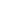 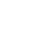 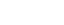 EN - User manualDE - Gebrauchsanweisung NO - BrukermanualSV - Bruksanvisning FI - KäyttöohjeIT - Manual utenteFR - Manual d`utilisation ES - Manual de usuarioo NL - HandleidingDK - BrugsvejledningBM43099 Rev. G 2021-12-29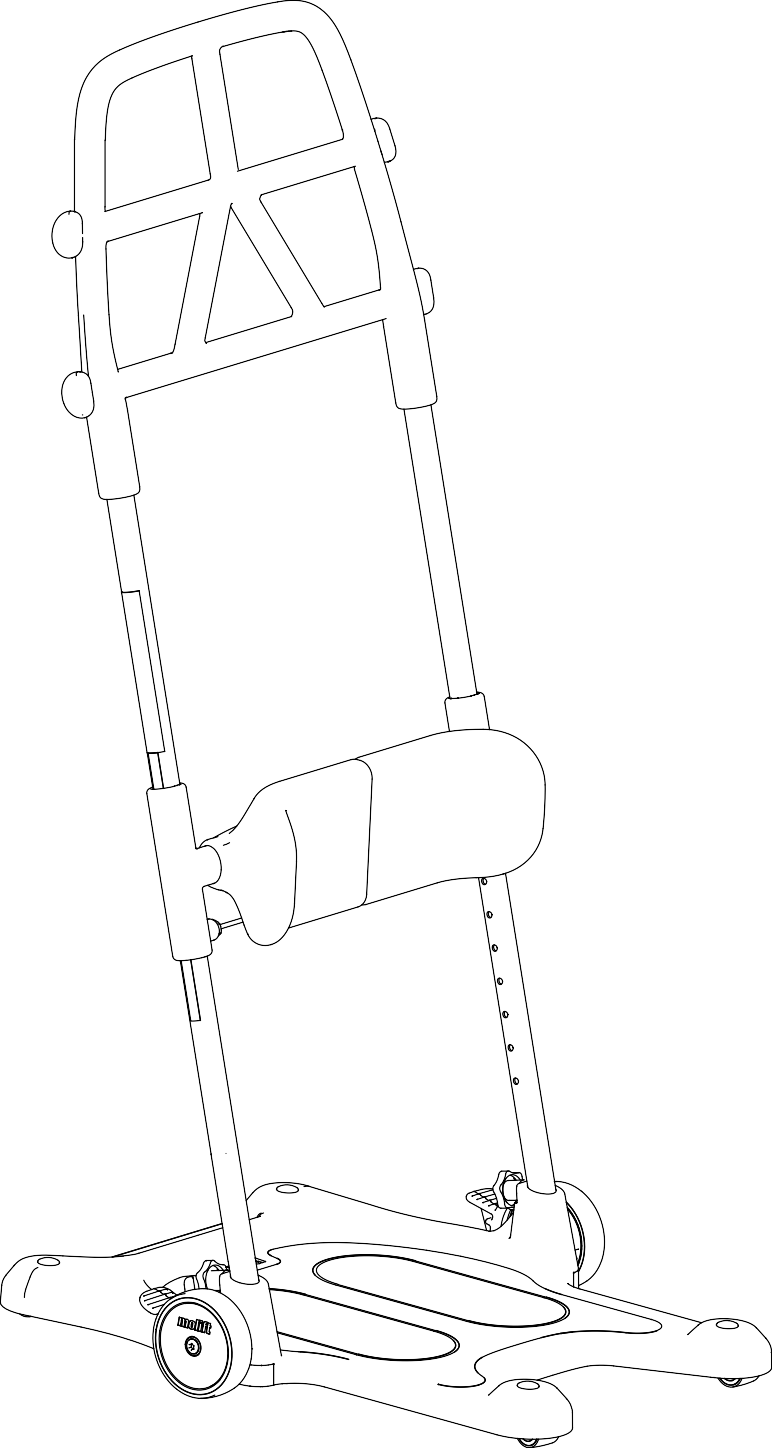 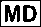 ContentsUser manual - English - 4 Bruksanvisning - Svenska - 8 Brukermanual - Norsk - 12 Brugsvejledning - Dansk - 16 Käyttöohje - Suomi - 20 Gebrauchsanweisung - Deutsch - 24 Handleiding - Nederlands - 28 Manual d`utilisation - Francais - 32 Manual utente - Italiano - 36 Manual de usuarioo - Español - 40Molift Raiser Pro / BM43099 Rev G / www.etac.com  General	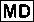   Labels and symbols	Product label:The label contains art. number and serial number (bar codes). The EAN code contains;(01) (EAN no.): xxxxxxxxxxxxxx(11) (Batch): YYMMDD(Serial number): xxxxx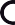 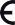 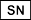 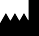 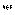 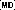 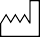 Conditions for Use:Transferring a person may pose an element of risk. Only trained personnel should use the equipment covered by this user manual. Warranty notice:Two-year warranty against defects in workmanship and materials of our products. Please refer to www.etac.com for terms and conditions.Visit www.etac.com to download the latest version of our doccu- mentation.  Important	Read User Manual before use!It is important to fully understand the content of the user manual before attempting to use the equipment. This User Manual con- tains important safety instructions and information regarding the use of the Molift Raiser Pro. For instructions/information regarding the accessories, see separate user manual.In this manual the user is the person being transferred. The assistant is the person operating the Molift Raiser Pro.Symbols:YYYY-MM-DD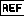 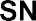 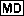 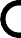 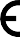 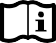 170 375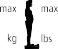 ManufacturerDate of manufactureCatalogue numberSerial numberMedical Device CE markedRefer to user manualMax temperature/time when washing.Max user weight (SWL)Short user guide:Modifications and use of components made by other manufacturers:We recommend only using Etac components and spare parts. Declaration of conformity is not valid and Etac is not responsible for warranty if any modifications are made to the Product. Etac shall not be liable for faults or accidents that can occur when using components made by other manufacturers.  Risk assessment	It is important that the Molift Raiser Pro has been tested with the individual user and for the intended transfer. Assess the risks and take notes. Evaluate the user’s ability to use the Product and if needed use any suitable Molift Raiser Pro accessories. You as a carer are responsible for the safety of the user.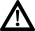   Molift Raiser Pro - intended use	Molift Raiser Pro is a sit-to-stand transfer aid used indoors on flat surfaces for shorter transfer from one sitting position to another sitting position. Transfer between wheelchair and bed/toiletor chair. Can also be used for repositioning farther back in the wheelchair. Users must be active, able to grip and pull up their own body weight. Raiser Pro is designed for easy maneuvering and works well in confined spaces.pH when washingImportant safety information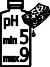 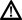 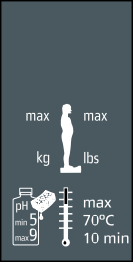 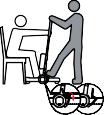 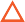 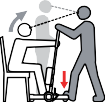 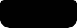 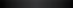 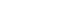 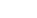 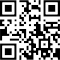 QR code  Molift Raiser Pro	Handle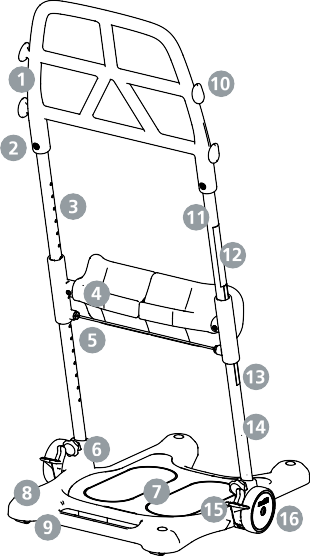 ScrewLeft PipeLeg supportRelase wireKnobFoot plateBase plateCastors Ø35Attachment for accessories (2 heights)Right PipeShort user guideHeight labelProduct labelBrake pedalWheel Ø100Molift Raiser Pro / BM43099 Rev G / www.etac.com  Technical data		Mounting pipes to base plate	Safe Working Load (SWL):170kg (375 lbs)Weight of unit:10kgDimensions:Height(A):	1,2 mHeight (B):	0,3-0,51 mDepth (C):	0,63 mWidth (D):	0,54 mWidth (E):	0,37m Step in height (F): 0,035m Clearence (G):	0,057mMaterial:Powder coated aluminum, Plastic, Steel.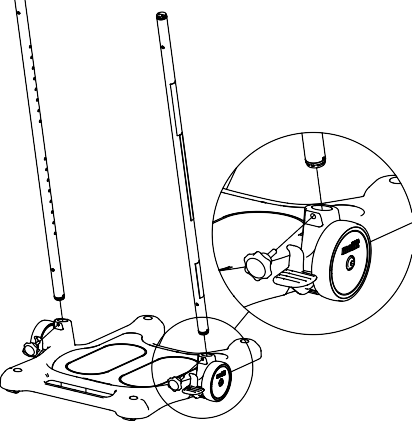 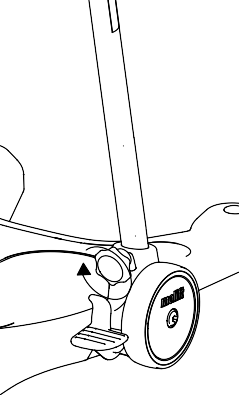 Expected Lifetime:The Molift Raiser Pro has an expected lifetime of 5years or 15000 transport cycles.Place the base plate on an even surface and lock brakes. Insert pipe with holes facing towards center of plate. Pipe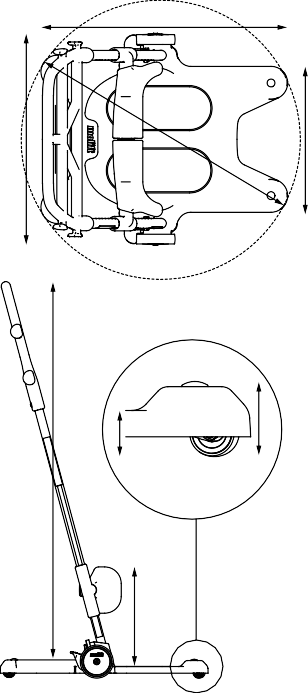 E	with label must be at the right, standing on the assistant side. Insert knob.Tighten knob firmly by turning knob clockwise.  Mounting leg support	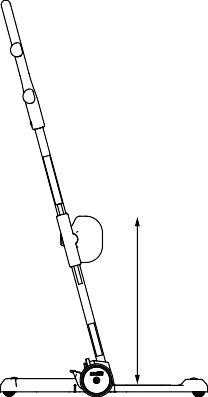 The knee cushions are adjusted individually. The leg support has 7 step adjustment from 0,3 to 0,51 meters. Follow these two steps when mounting the leg support: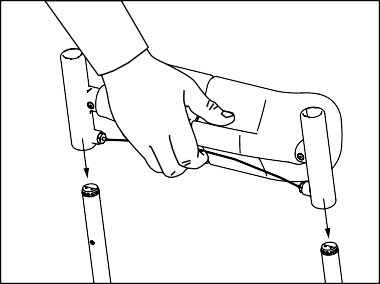 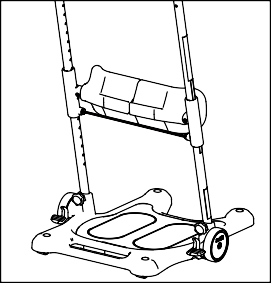   Supplied parts	Pull release wire and slide the leg support on pipes, cushion faceingRelease wire and let the leg support settle inLeg support 1X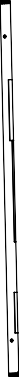 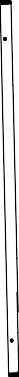 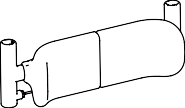 Allen key 1x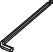 Turning knob 2xUser manual 1x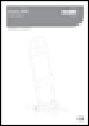 user side.desired position.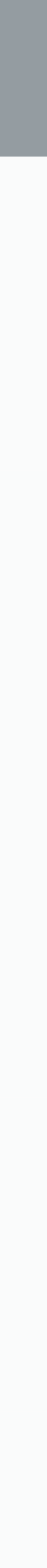 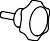 Right Pipe Left Pipe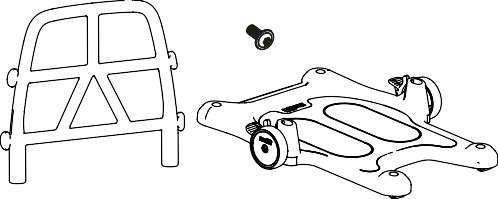 1x	1xMolift Raiser Pro / BM43099 Rev G / www.etac.com  Mounting handle	  Positioning Molift Raiser Pro	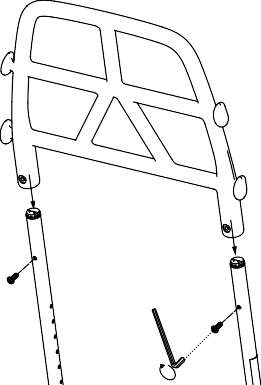 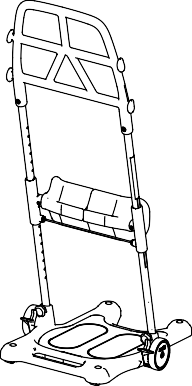 Slide the handle on pipe so holes on pipe maching holes on handle. Innsert unbraco screws and tighten with allen key.Make sure unbraco screws are pointing towards assistant side.  Checklist after assembly	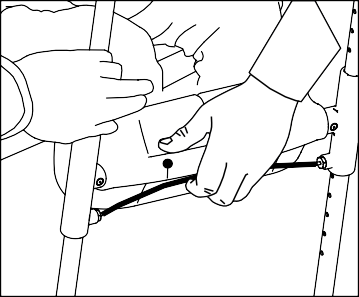 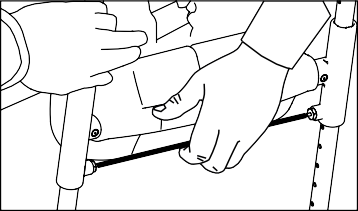 Use this checklist to verify that the Molift Raiser Pro is Properly installed and can operate correctly and safely before use. See assembly information on the previous page for details.Make sure that the leg support is mounted correctly.Make sure that both knobs between outer pipes and base plate are mounted correctly and Properly tightenedMake sure that the handle is mounted correctly.Make sure Molift Raiser Pro moves freely.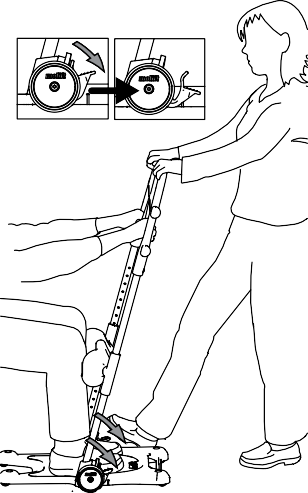 The user’s feet are placed on the footplate.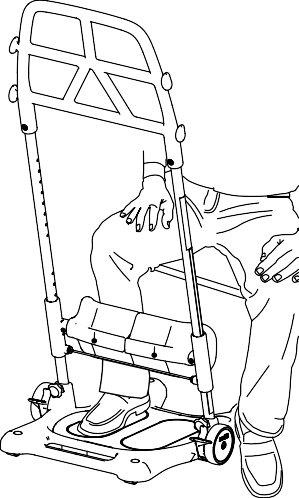 Adjust the height of the leg support so that the top of the support is below the knee of the user.When desired height is reached the leg support “click” in place.Make sure brake works.  Adjusting leg support height	  Transfering user	Pull wire on the back side of cushions. Move leg sup- port up or down to desired height.When correct knee support height is obtained, release wire and let the leg supportsettle in desired height. Youwill hear the leg support “click” in place and the red wire is straight.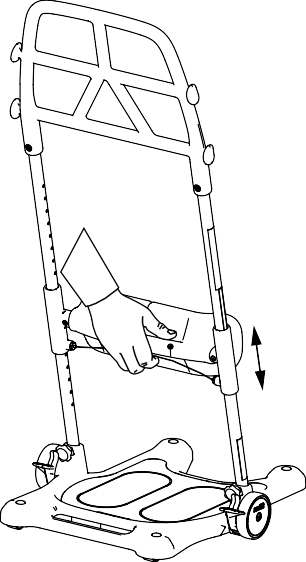 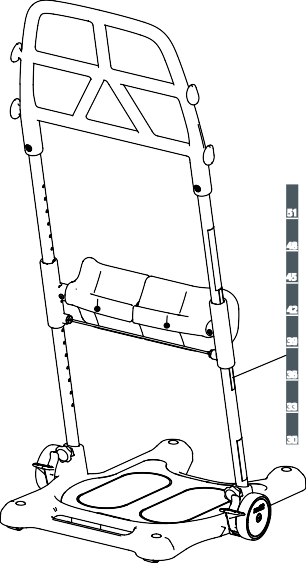 The knee support height can be read from the scale on the pipe. The number above the leg support bracket referes to the correct height.Lock both wheels by pressing down the brake on one side. Both wheels lock regardless of which side assistant steps on.Place one foot on the edge of the base plate. Choose a grip on the handle that is comfortable for both assis- tant and the user.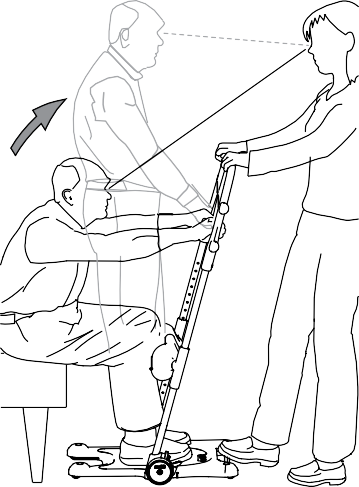 Encourage the user to stand up, at the same time, counter balancing the users weight using a foot and hands (use your body- weight by leaning backwards).Molift Raiser Pro / BM43099 Rev G / www.etac.com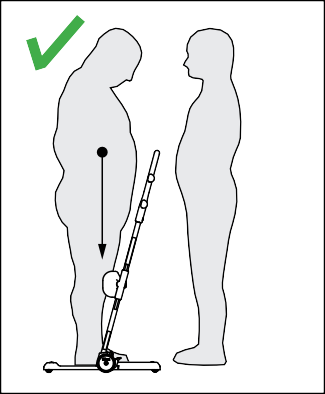 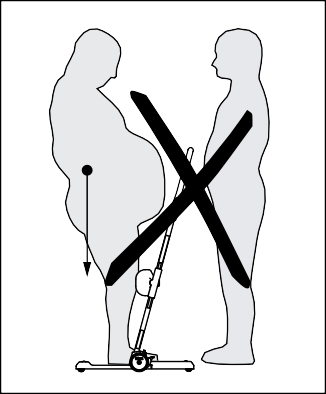 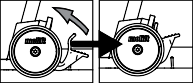 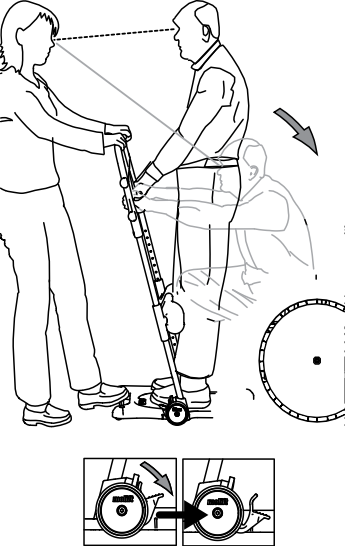 Make sure the users weight is close to the center of the base plate.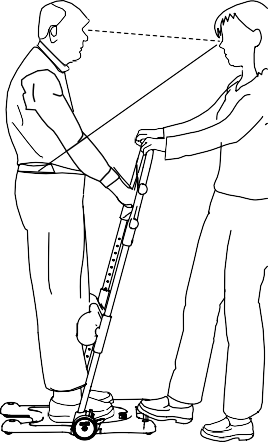   Accessories	                   Molift Raiser Soft Handels Molift Raiser Strap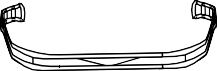 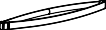 Release the brake with one foot.Pull the Molift Raiser backwards and then steerit toward the new seating position. Make sure that any wheels are locked in the new seating. The transfer is best done with the user faced in the direction of travel.Lock both wheels. Place a foot on the edge of the foot- plate before the user sits down. Counter balance while the user sits down. Maintain eye contact with the user during the entire transfer Process.Molift Raiser Strap +Molift Raiser Belt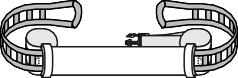 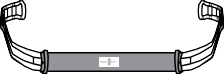        Molift Raiser Pro Heel Strap Molift Raiser Pro Block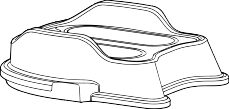 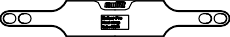   Transport and storage	Molift Raiser Pro can be stored and transported under temper- atures between -25 - 70°C and relative humidity between 15 - 93%. Don`t use the Molift Raiser Pro for transportation of goods.  User / Assistant	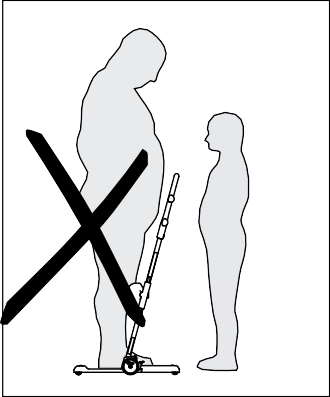 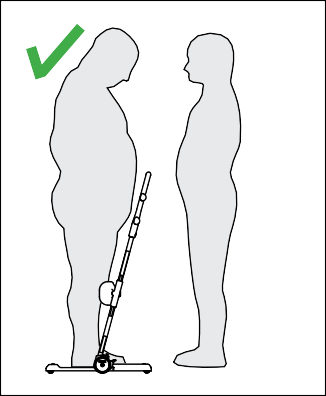 The assistant has to be able to handle the weight of the user.  Cleaning and disinfection	Clean on a regular basis. Clean surfaces with a damp cloth using an appropriate pH-neutral detergent. Do not use solvents or strong liquids, this may damage surfaces on the Molift Raiser Pro. For disinfection when needed; use isoPropyl alcohol or similar.Avoid abrasive cleaning Products. Remove hair and pile from the wheels, verify that the wheels rotates freely and brakes functions Properly. Make sure not to damage or remove labels when cleaning.  Reconditioning	Follow cleaning and assembly Procedure. Separate reconditioning document is available at Etac.com.  Recycling	Molift Raiser Pro can be disposed of as metal and plastic waste. Recycling instructions is available at Etac.com  Spare parts	A list of spare parts is available at Etac.com.Molift Raiser Pro / BM43099 Rev G / www.etac.com  Allmänt	  Etiketter och symboler	Produktetikett:Etiketten innehåller artikel- och serienummer (streckkoder). EAN-koden innehåller:(EAN-nr): xxxxxxxxxxxxxx(11) (Batch): ÅÅMMDD(21) (Serienummer): xxxxx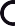 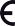 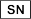 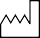 Villkor för användning:Förflyttning av en person kan medföra vissa risker. Endast utbil- dad personal får använda den utrustning som beskrivs i denna manual.GarantimeddelandeTvå års garanti mot defekter i utförande och material i våra pro- dukter. Se www.etac.com för villkor.På www.etac.com kan du ladda ned den senaste versionen av vår dokumentation.  Viktigt	Läs igenom manualen innan du börjar använda lyften!Det är viktigt att du förstår innehållet i manualen fullt ut innan du försöker använda utrustningen. Denna brukarmanual innehåller viktiga säkerhetsanvisningar och information om hur Molift Raiser Pro ska användas. Anvisningar/information om tillbehören finnsi separat brukarmanual. I den här manualen är brukaren denperson som förflyttas.Symboler:YYYY-MM-DD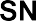 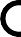 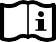 TillverkareTillverkningsdatumKatalognummerSerienummerMedicinteknisk produktCE-märktSe brukarmanualMaxtemperatur/maxtid vid tvättning.Liten användarguide:Assistenten är den person som hanterar och styr Molift Raiser Pro.Modifieringar och användning av komponenter från andra tillverkare:Vi rekommenderar att endast komponenter och reservdelar från Etac används. Försäkran om överensstämmelse är inte giltig och Etac tar inget garantiansvar om modifieringar har utförts på pro- dukten. Etac tar inget ansvar för fel eller olyckor som kan inträffa om komponenter från andra tillverkare används.170 375 Max. brukarvikt(säker arbetsbelastning)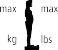 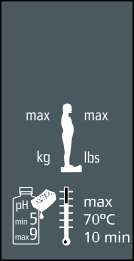 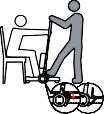 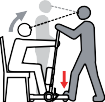 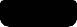 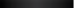 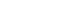 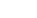 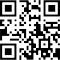     pH-värde vid tvättning Viktig säkerhetsinformation.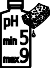 QR-kod  Riskbedömning	Det är viktigt att Molift Raiser Pro är utprovad för den enskilda brukaren och den tänkta förflyttningen. Gör en riskbedömning och dokumentera. Bedöm brukarens förutsättningar att använda produkten och komplettera ev. med lämpligt tillbehör. Som vårdgivare är du ansvarig för brukarens säkerhet.  Molift Raiser Pro – avsedd användning	Molift Raiser Pro är ett uppresnings- och förflyttningshjälpmedel som används inomhus på plana ytor för kortare förflyttning från en sits till en annan, till exempel mellan rullstol och säng/toalett eller stol. Kan även användas för förflyttning längre bak i rullstol. Brukarna måste vara aktiva, ha gripfunktion och kunna bära sin egen kroppsvikt. Raiser Pro är konstruerad för att vara lättmanöv- rerad och fungerar bra i trånga utrymmen.  Molift Raiser Pro	HandtagSkruvRör vänster sidaBenstödVajer för höjdregleringVredFotplattaBottenplattaHjul Ø35Fäste för tillbehör (två höjder)Rör höger sidaKort instruktionHöjdetikettProduktetikettBromspedalHjul Ø100Molift Raiser Pro / BM43099 Rev G / www.etac.com  Tekniska data		Montera rören på basplattan	Maximalt tillåten belastning:170 kgEnhetens vikt:10 kgMått:Höjd (A):	1,2 mHöjd (B):	0,3–0,51 mDjup (C):	0,63 mBredd (D):	0,54 mBredd (E):		0,37 m Instegshöjd (F): 0,035 m Frigång (G):	0,057 mMaterial:Pulverlackerad aluminium, plast, stål.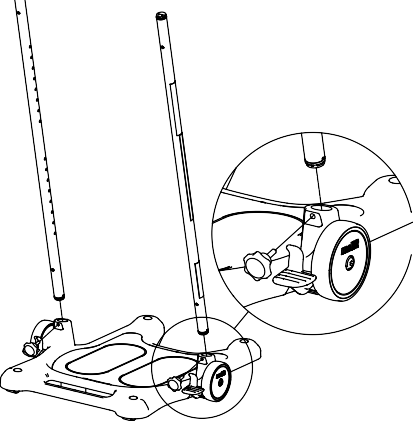 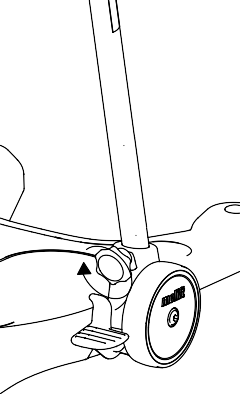 Förväntad livslängd:Molift Raiser Pro har en för- väntad livslängd på 5 år eller 15 000 transportcykler.Placera bottenplattan på en plan yta och lås bromsarna. För in röret med hålen vända mot plattans mitt. Röret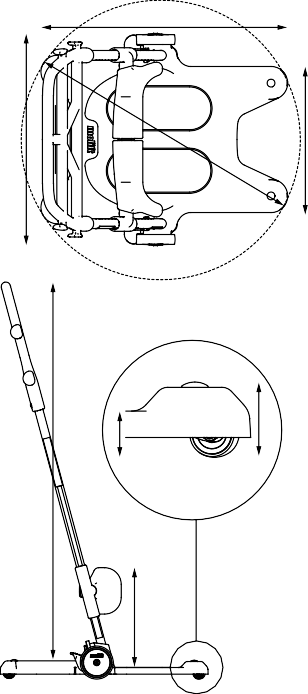 E	med etiketten på ska sitta på höger sida, upprätt på assistentsidan. Sätt i vredet.Dra åt vredet ordentligt genom att vrida det medurs.  Montering av benstöd	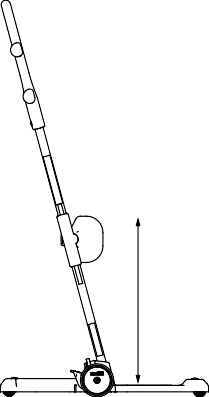 Knädynorna justeras var och en för sig. Benstödet kan justeras i sju steg från 0,3 till 0,51 meter. Följ dessa två steg när du monterar benstödet: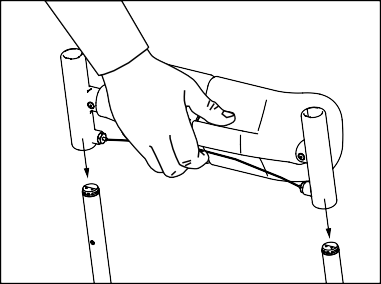 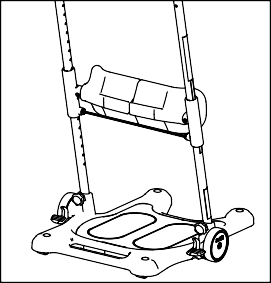   Medföljande delar	Dra i vajern och skjut fast benstödet på rören. Dynan ska varaSläpp på vajern och låt benstödet hamna i önskatBenstöd 1x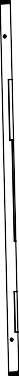 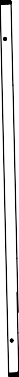 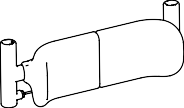 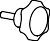 Insexnyckel 1xBrukarmanual 1x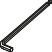 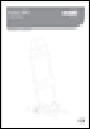 vänd mot brukarsidan.läge.Rör höger sida1xRör vänster sida1x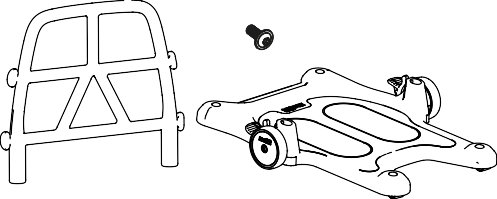   Montera handtaget	Skjut fast handtaget på röret så att hålen på röret är i linje med hålen på handtaget. Sätt i unbracoskruvar och dra åt dem med insexnyckeln.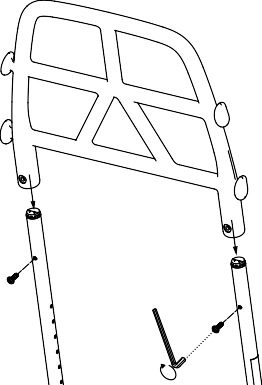 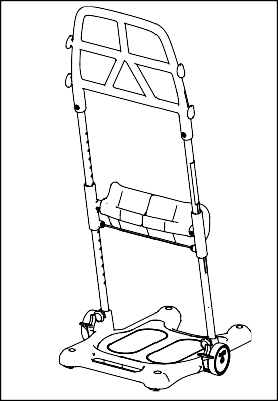 Se till så att unbraco- skruvarna är riktade mot assistentsidan.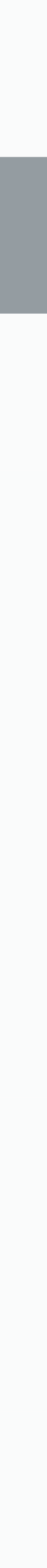 Molift Raiser Pro / BM43099 Rev G / www.etac.com  Checklista efter montering		Placera Molift Raiser Pro	Använd denna checklista för att verifiera att Molift Raiser Pro är rätt monterad och fungerar korrekt och säkert innan denanvänds. Se monteringsinformationen på föregående sida för mer information.Kontrollera att benstödet är korrekt monterat.Kontrollera att båda vreden mellan rören och botten- plattan är monterade på rätt sätt och ordentligt åtdragna.Kontrollera att handtaget är korrekt monterat.Kontrollera att Molift Raiser Pro kan rulla obehindrat.Kontrollera att bromsen fungerar.  Justera benstödshöjd	Placera brukarens föt- ter på fotplattan.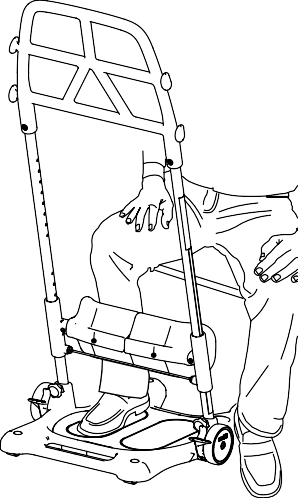 Justera benstödets höjd så att överkanten hamnar under bruka- rens knä.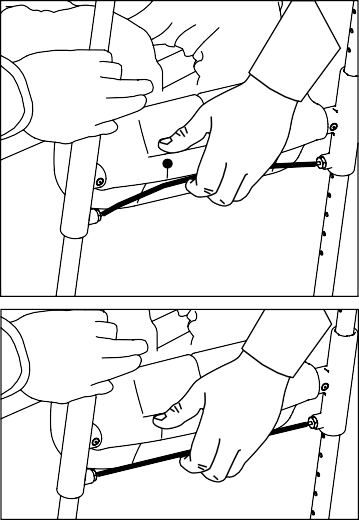 När önskad höjd har uppnåtts ”klickas” benstödet fast.  Förflytta brukare	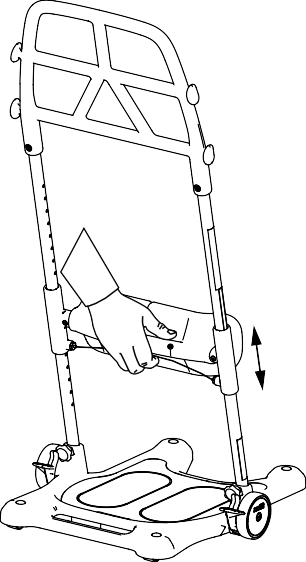 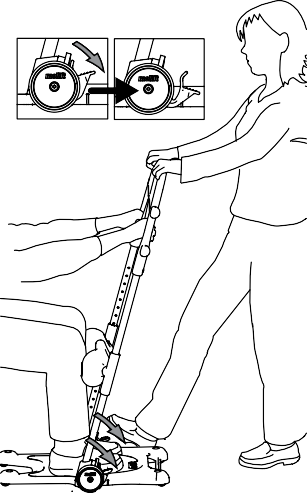 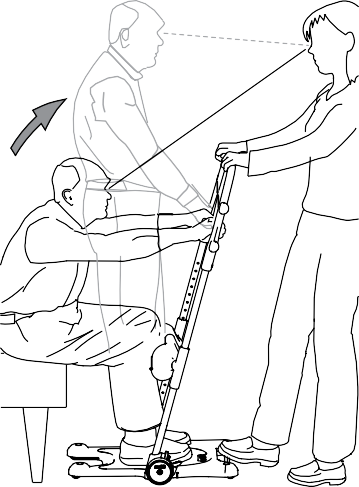 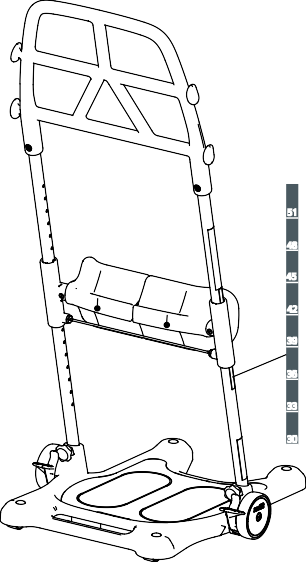 Dra i vajern på baksidan av dynorna. Flytta benstödet uppåt eller nedåt till önskad höjd.När när rätt höjd uppnås släpper du på vajern och låter benstödet hamna i önskad höjd. Du hör när benstödet ”klickas” fast och den röda vajern är rak. Benstödshöjden kan läsas av på skalan på röret. Siffran ovanför fästet för benstödet motsvarar rätt höjd.Lås båda hjulen genom att trycka bromsen nedåt på ena sidan. Båda hjulen låsesUppmana brukaren att resa sig samtidigt som du håller emot med foten och händerna (använd dinoavsett vilken sida assistenten egen kroppstyngd genom att lutaaktiverar på. Sätt ena foten på bottenplattans kant. Välj ett handtagsgrepp som känns behagligt för både assistent och brukare.dig lätt bakåt).Molift Raiser Pro / BM43099 Rev G / www.etac.com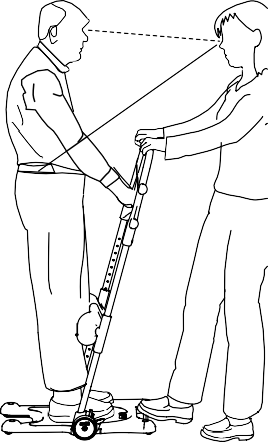 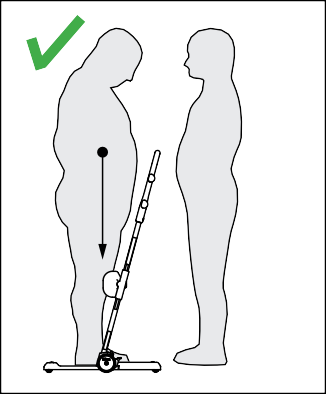 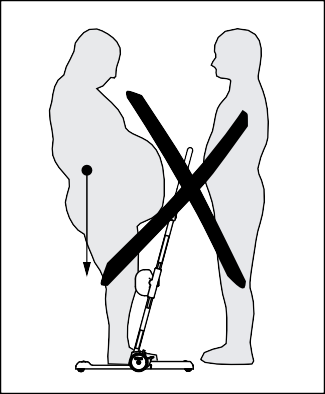 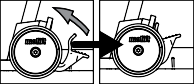 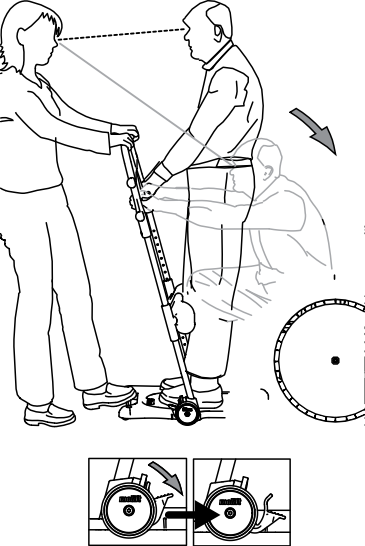 Se till att brukarens vikt är placerad nära bottenplattans mitt.  Tillbehör	Släpp upp bromsen med ena foten. Dra Molift Raiser Pro bakåt och styr den sedan mot den nya sittplatsen. Tänk på att låsa eventuella hjul på den nya rullstolen. Förflyttningen blir smidigast om brukaren har ansiktet vänt i rörelseriktningen.Lås båda hjulen. Sätt ena foten på bottenplattans kant innan bru- karen sätter sig. Håll emot medan brukaren sätter sig. Håll ögon- kontakt med brukaren under hela förflyttningen.                    Molift Raiser Soft Handels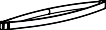            Molift Raiser Strap             Molift Raiser Strap +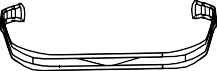 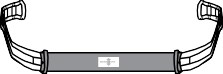 Molift Raiser BeltMolift Raiser Pro Heel Strap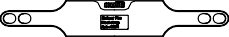   Transport och förvaring	Molift Raiser Pro kan förvaras och transporteras vid temperaturer mellan -25 och 70 °C och vid en relativ fuktighet på 15–93 %.Molift Raiser Pro BlockAnvänd inte Molift Raiser Pro för transport av föremål.	Rengöring och desinfektion	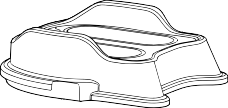 Rengör regelbundet. Rengör ytorna med fuktig trasa och lämpligt  Brukare/assistent	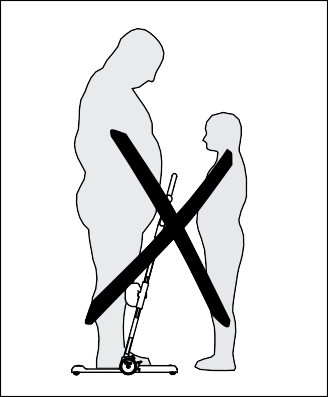 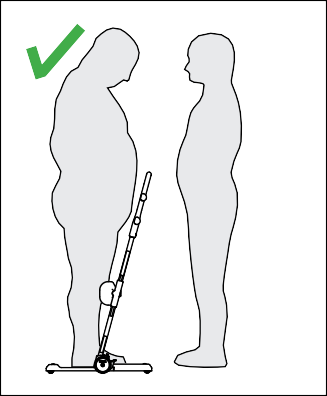 Assistenten måste kunna hantera brukarens vikt.pH-neutralt rengöringsmedel. Använd inte lösningsmedel eller starka vätskor eftersom det kan skada Molift Raiser Pro. För desinfektion vid behov: Använd isopropylalkohol eller liknande. Undvik slipande rengöringsmedel. Ta bort hår och mattlugg från hjulen, kontrollera att hjulen kan rulla fritt och att bromsarna fungerar som de ska. Undvik att skada eller avlägsna etiketter under rengöring.  Rekonditionering	Följ rengörings- och monteringsproceduren. Separata rekonditio- neringsdokument finns på Etac.com.  Återvinning	Molift Raiser Pro kan kasseras som metallavfall. Återvinningsinstruktioner finns på Etac.com  Reservdelar	En lista över reservdelar finns på Etac.com.Molift Raiser Pro / BM43099 Rev G / www.etac.com  Generelt	  Etiketter og symboler	Produktetikett:Etiketten inneholder art. nummer og serienummer (strekkoder). EAN-koden inneholder:(01) (EAN-nr.): xxxxxxxxxxxxxx(11) (Parti): ÅÅMMDD(21) (Serienummer): xxxxx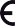 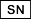 Symboler:	Kort brukerveiledning:Bruksbetingelser:Forflytning av en person kan være et risikoelement. Utstyret som er omtalt i denne bruksanvisningen, skal kun brukes av kvalifisert personell.GarantimeldingTo (2) års produktgaranti mot feil i materialer og arbeidsutførelse. Les vilkår og betingelser på www.etac.com.Gå til www.etac.com for å laste ned nyeste versjon av vår doku-mentasjon.  Viktig	Les bruksanvisningen før bruk!Det er viktig å forstå bruksanvisningens innhold fullt og helt før utstyret betjenes. Denne bruksanvisningen inneholder viktige sik- kerhetsinstruksjoner og informasjon om bruk av Molift Raiser Pro. Se separate bruksanvisninger for instruksjoner for / informasjon om tilbehør.YYYY-MM-DDProdusentProduksjonsdato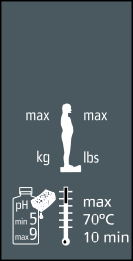 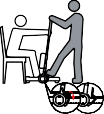 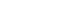 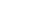 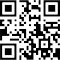 KatalognummerSerienummerMedisinsk utstyrCE-merketSe bruksanvisningenMaks. temperatur/tid ved rengjøring.Brukeren i denne bruksanvisningen er personen som forflyttes. Assistenten er personen som betjener Molift Raiser Pro.Endringer og bruk av komponenter som er laget av andre produsenter:Vi anbefaler at det kun brukes komponenter og reservedeler fra Etac. Hvis det er utført endringer på produktet, blir samsvarser- klæringen ugyldig og Etac står ikke ansvarlig for garantien. Etac har intet ansvar for eventuelle feil eller ulykker som kan oppstå ved bruk av komponenter som er laget av andre produsenter.  Risikovurdering	Det er viktig at Molift Raiser Pro er testet med den individuelle brukeren og i den tiltenkte forflytningen. Vurder risikoen og ta notater. Evaluer brukerens evne til å bruke produktet, og bruk om nødvendig egnet tilbehør til Molift Raiser Pro. Som pleier er du ansvarlig for brukerens sikkerhet.  Molift Raiser Pro – tiltenkt bruk	Molift Raiser Pro er et oppreisings- og forflytningshjelpemiddel for bruk på flatt underlag innendørs til kort forflytning fra én sittestilling til en annen sittestilling. Overføring mellom rullestol og seng/toalett eller stol. Kan også brukes til å flytte brukeren lenger bak i rullestolen. Brukerne må være aktive, og må kunne ta grep og trekke opp sin egen kroppsvekt. Raiser Pro er utformet for enkel manøvrering, og fungerer godt på trange steder.170 375 Maks. brukervekt (SWL)   pH ved rengjøring Viktig sikkerhetsinformasjonQR-kode  Molift Raiser Pro	HåndtakSkrueVenstre rørBenstøtteUtløservaierKnottFotplateBunnplateHjul Ø35Festepunkt for tilbehør (2 høyder)Høyre rørKortbrukerveiledningHøydenivåmerkeProduktetikettBremsepedalHjul Ø100Molift Raiser Pro / BM43099 Rev G / www.etac.com  Tekniske data		Montere stenger på bunnplaten	Sikker arbeidsbelastning (SWL):170 kg (375 lb)Enhetens vekt:10 kgDimensjoner:Høyde (A):	1,2 mHøyde (B):	0,3–0,51 mDybde (C):	0,63 mBredde (D):	0,54 mBredde (E):		0,37 m Innstegshøyde (F): 0,035 m Avstand (G):	0,057 mMateriale:Pulverlakkert aluminium, plast, stål.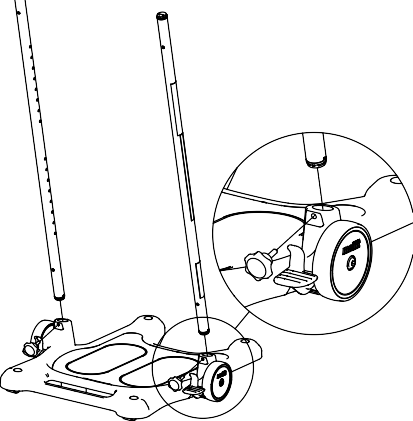 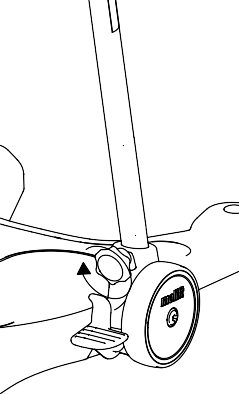 Forventet levetid:Molift Raiser Pro har en forventet levetid på 5 år eller 15 000 transportsykluser.Sett bunnplaten på et flatt underlag og lås bremsene. Sett inn rørene med hullene vendt mot midten av platen.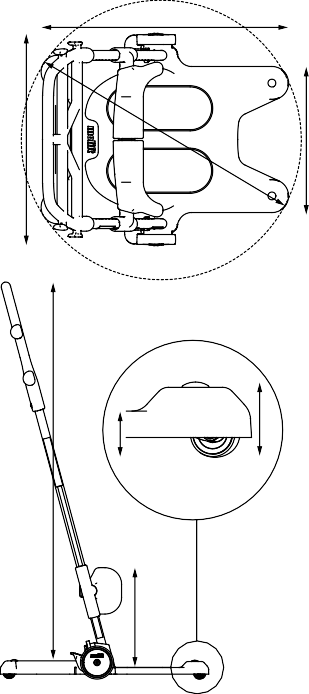 E	Røret med etikett skal være på høyre side sett fra assistentsiden. Sett inn knotten.Stram knotten ved å dreie den medurs.  Montering av benstøtte	Kneputene justeres individuelt. Benstøtten kan justeres i 7 trinn fra 0,3 til 0,51 meter. Følg disse to trinnene når benstøtten monteres: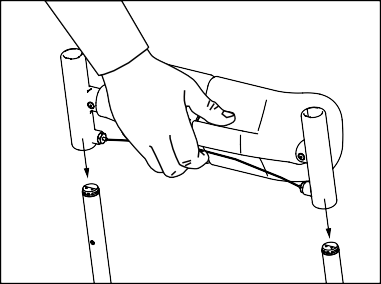 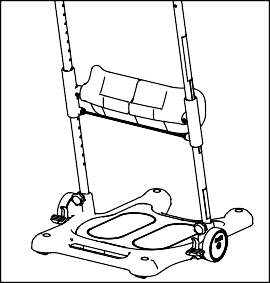   Medfølgende deler	Trekk i utløservaieren og skyv benstøttene inn på rørene medLøsne vaieren og sett benstøtten i ønsketBenstøtte 1x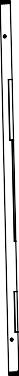 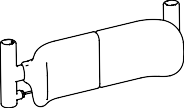 Unbrakonøkkel 1xBruksanvisning 1xputen vendt mot brukerens side.posisjon.Høyre rør 1xVenstre rør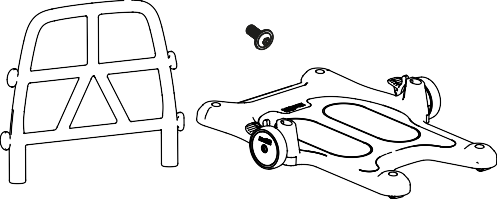 1x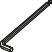 Dreieknott 2x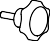   Montering av håndtak	Skyv håndtaket på røret slik at hullene i røret står på linje med hullene i håndtaket. Sett inn unbrakoskruene og stram dem med unbrakonøkkelen.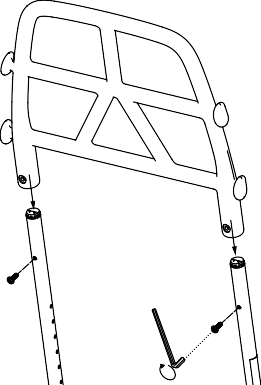 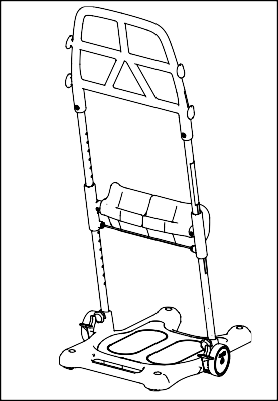 Pass på at unbrako- skruene vender mot assistentens side.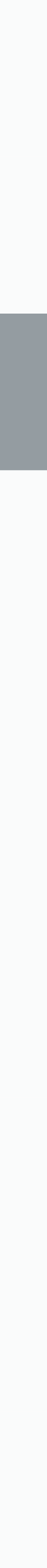 Molift Raiser Pro / BM43099 Rev G / www.etac.com  Sjekkliste etter montering		Posisjonere Molift Raiser Pro	Bruk denne sjekklisten før Molift Raiser Pro tas i bruk, for å kontrollere at løfteren er riktig montert og at den kan betjenes trygt og riktig. Du finner flere detaljer i monteringsinformasjonen på forrige side.Kontroller at benstøtten er montert på riktig måte.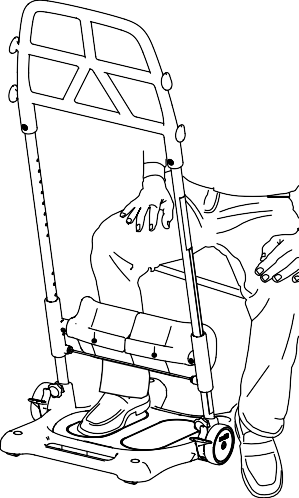 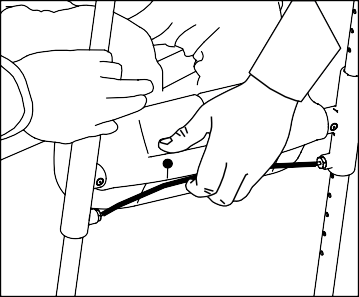 Kontroller at begge knottene mellom de ytre rørene og bunnplaten er riktig montert og strammet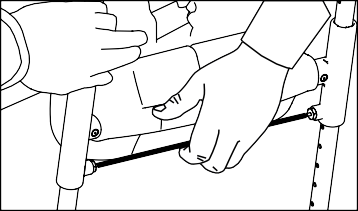 Kontroller at håndtaket er riktig montert.Kontroller at Molift Raiser Pro kan beveges fritt.Kontroller at bremsene fungerer.  Justering av høyde på benstøtte	Brukerens føtter plas- seres på fotplaten.Juster høyden på benstøtten slik at oversiden av støtten er rett under brukerens knær.Benstøtten «klikker» på plass i ønsket høyde.  Forflytting av bruker	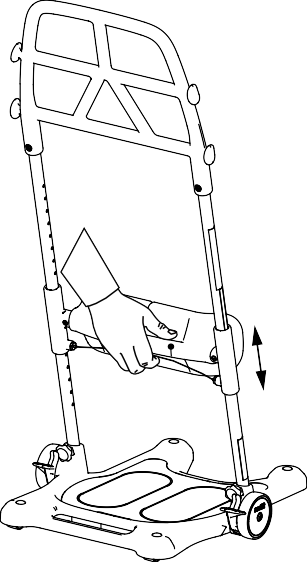 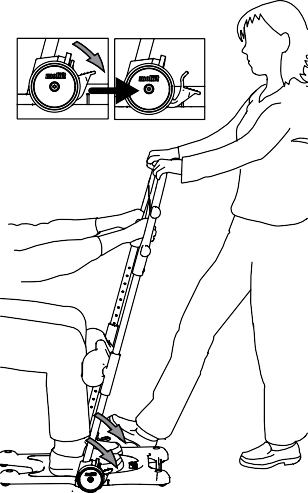 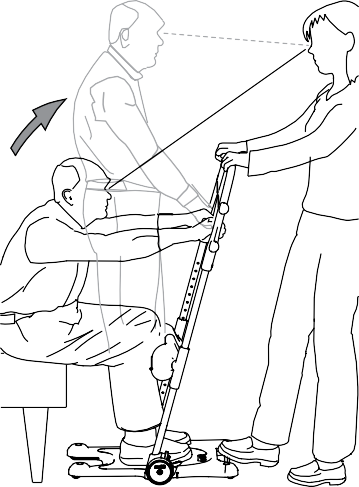 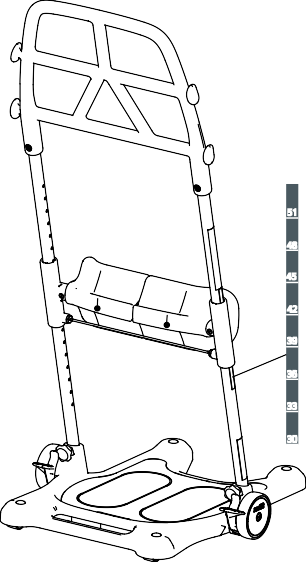 Trekk i vaieren på baksiden av putene. Flytt benstøtten opp eller ned til ønsket høyde.Slipp vaieren når knestøtten står i ønsket høyde, og la ben- støtten feste seg i ønsket høyde. Du hører at benstøtten «klikker» på plass, og den røde vaieren står rett.Høyden på knestøtten kan leses av med målestokken på røret. Tallet over benstøttebraketten henviser til korrekt høyde.Lås begge hjulene ved å trykke ned bremsen på én side. Begge hjulene låses, uavhengig av hvilken side assistenten tråkker på.Sett én fot på kanten av bunnplaten. Velg et grep på håndtaket som er komforta- belt for både assistenten og brukeren.Be brukeren reise seg opp sam- tidig som du skaper en motvekt til brukerens vekt med en fot og begge hender (bruk kroppsvekten ved å lene deg bakover).Molift Raiser Pro / BM43099 Rev G / www.etac.com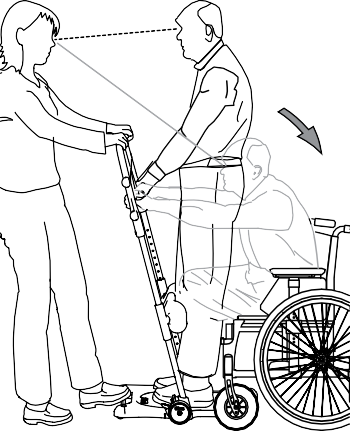 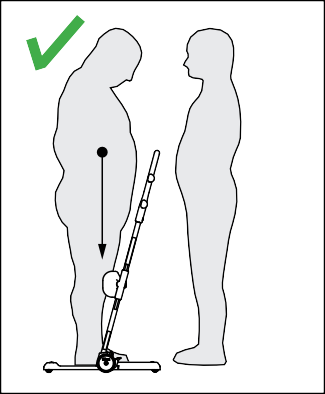 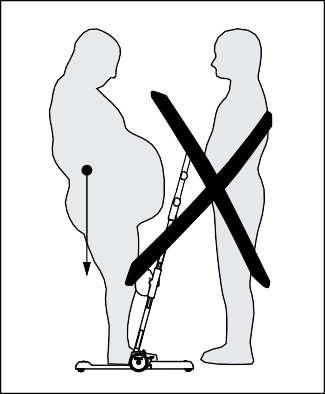 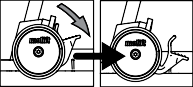 Kontroller at brukerens tyngdepunkt er nær midten av bunnplaten.  Tilbehør	Frigjør bremsen med én fot. Trekk Molift Raiser bak- over og styr den mot den nye sitteposisjonen. Kontrollerat eventuelle hjul på den nye sitteplassen er låst. Overføringen foretas helst med brukeren vendt i beve- gelsesretningen.Lås begge hjulene. Sett en fot på kanten av fotplaten før bru- keren setter seg ned. Hold imot med vekten din mens brukeren setter seg. Hold øyekontakt med brukeren under hele forflytnings- prosessen.                     Molift Raiser Soft Handels            Molift Raiser Strap              Molift Raiser Strap +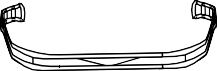 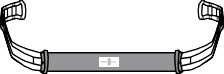 Molift Raiser BeltMolift Raiser Pro Heel Strap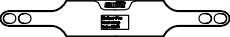   Transport og lagring	Molift Raiser Pro Block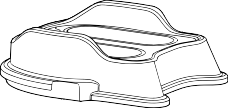 Molift Raiser Pro kan lagres og transporteres ved temperaturer mellom -25 og 70 °C og relativ fuktighet mellom 15 og 93 %.Ikke bruk Molift Raiser Pro til å transportere gjenstander.	Rengjøring og desinfeksjon	Vaskes regelmessig. Rengjør overflater med en fuktig klut og et  Bruker/assistent	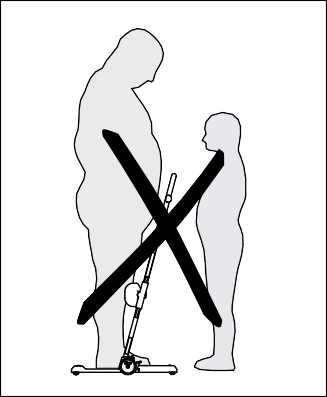 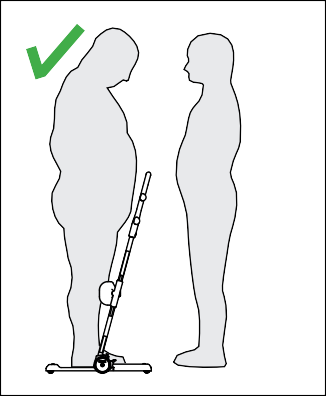 Assistenten må kunne håndtere brukerens vekt.egnet pH-nøytralt rengjøringsmiddel. Ikke bruk løsemidler eller sterke væsker. Det kan skade overflatene på Molift Raiser Pro. Ved nødvendig desinfeksjon: Bruk isopropylalkohol eller lignende. Unngå slipende rengjøringsprodukter. Fjern hår og lo fra hjulene, og kontroller at hjulene roterer fritt og at bremsene fungerer som de skal. Pass på at etikettene ikke blir skadet eller løsner under rengjøring.  Rekondisjonering	Følg prosedyren for rengjøring og montering. Et eget rekondisjo- neringsdokument er tilgjengelig på Etac.com.  Gjenvinning	Molift Raiser Pro kan kasseres som metall- og plastavfall. Instruksjoner for gjenvinning er tilgjengelig på Etac.com  Reservedeler	En liste med reservedeler er tilgjengelig på Etac.com.Molift Raiser Pro / BM43099 Rev G / www.etac.com  Mærkater og symboler	Produktmærkat:Mærkatet viser varenummer og serienummer (stregkoder). EAN-koden indeholder:(EAN-nr.): xxxxxxxxxxxxxx(11) (Batch): ÅÅMMDD(21) (Serienummer): xxxxx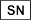 Betingelser for anvendelse:Der er altid en vis risiko ved forflytning af en person. Det er kun uddannet personale, som bør anvende det udstyr, der er beskre- vet i denne brugervejledning.GarantiTo års garanti på fabrikations- og materialefejl på vores produkter.Se www.etac.com for vilkår og betingelser. Besøg www.etac.com for at downloade den nyeste version af vores dokumentation.Symboler:YYYY-MM-DD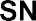 ProducentFremstillingsdatoKatalognummerLøbenummerKort brugervejledning:  Vigtigt	Læs brugervejledningen inden brug!Det er vigtigt, at du fuldt ud forstår indholdet i brugervejlednin- gen, før du forsøger at bruge udstyret. Denne brugervejledning indeholder vigtige sikkerhedsinstruktioner og oplysninger vedrø- rende anvendelse af Molift Raiser Pro. For instruktioner/oplysnin- ger om tilbehør henvises der til den særskilte brugervejledning.I denne vejledning er brugeren den person, der bliver forflyttet. Hjælperen er den person, der betjener Molift Raiser Pro.Modifikationer og anvendelse af komponenter fra andre producenter:Vi anbefaler, at der udelukkende anvendes komponenter og reservedele fra Etac. Overensstemmelseserklæringen vil ikke længere være gyldig, og Etacs garantiforpligtelse bortfalder, hvis der foretages nogen form for modifikationer på produktet. Etac er ikke ansvarlig for fejl eller uheld, som måtte opstå ved brug af komponenter fra andre producenter.  Risikovurdering	 Det er vigtigt, at Molift Raiser Pro er blevet afprøvet på den enkelte bruger og til den tilsigtede forflytningssituation. Vurder  Medicinsk udstyr       CE-mærket   Se brugervejledning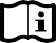 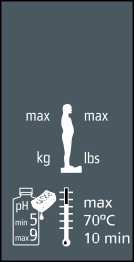 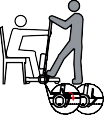 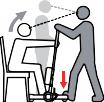 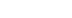 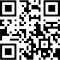 Maks. temperatur/tid ved vask170 375 Maks. brugervægt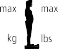 (sikker arbejdsbelastning)   pH ved vask Vigtig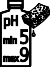 sikkerhedsoplysningQR-kode  Molift Raiser Pro	risiciene, og tag notater. Vurder brugerens evne til at benytte produktet, og brug om nødvendigt passende tilbehør til Molift Raiser Pro. Som plejegiver er du ansvarlig for brugerens sikkerhed.Molift Raiser Pro er et hjælpemiddel til anvendelse ved indendørs forflytning fra siddende til stående stilling. Den skal anvendes på plane overflader og til korte forflytninger fra én siddende stilling til en anden. Forflytning mellem kørestol og seng/toilet eller stol. Den kan også benyttes til at rykke en bruger længere tilbage i kørestolen. Brugeren skal være aktiv, være i stand til at gribe fat og trække sig op via egen kropsvægt. Raiser Pro er udformet med henblik på nem manøvrering og kan fint bruges i snævre områder.HåndtagSkrue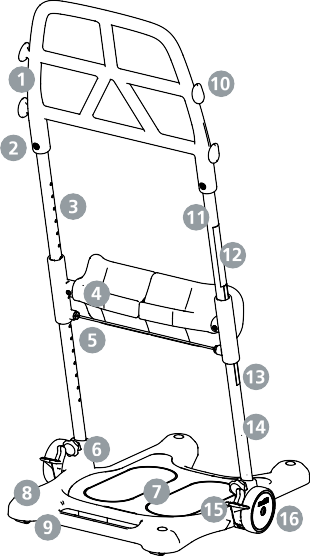 Venstre rørBenstøtteUdløserkabelGrebFodpladeBundpladeStyrehjul Ø35Fastgørelse af tilbehør (to højder)Højre rørKort brugervejledningHøjdemærkatProduktmærkatBremsepedalHjul Ø100Molift Raiser Pro / BM43099 Rev G / www.etac.com  Tekniske data		Montering af rør på bundplade	Sikker arbejdsbelastning (SWL):170 kg (375 lb)Materiale:Pulverlakeret aluminium, plast,Højde (B):	0,3-0,51 mDybde (C):	0,63 mBredde (D):	0,54 mBredde (E):	0,37 m Trinhøjde (F):	0,035 m Frigang (G):	0,057 mforflytningscyklusser.Anbring bundpladen på en jævn overflade, og lås bremserne. Isæt røret med hullerne vendt ind mod pladen.E	Røret med mærkatet skal være til højre set fra hjælperens synsvinkel. Isæt greb.Spænd grebet godt ved at dreje det med uret.  Montering af benstøtte	Knæpuderne kan indstilles individuelt. Benstøtten kan indstilles i syv forskellige trin fra 0,3 til 0,51 meter. Følg disse to trin, når benstøtten monteres:  Leverede dele	Træk i udløserkablet, og glid benstøtten over rørene. Puden skalUdløs kablet, og lad benstøtten glide til denBenstøtte 1 stk.Unbrakonøgle 1 stk.Brugervejledning 1 stk.vende mod brugeren.ønskede position.Højre rør 1 stk.Venstre rør 1 stk.Låsegreb 2 stk.  Montering af håndtag	Glid håndtaget over rørene, så hullerne i rørene passer med hullerne i håndtaget. Isæt unbrakoskruer, og spænd med unbrakonøglen.Sørg for, at unbrako- skruerne vender ud mod hjælperen.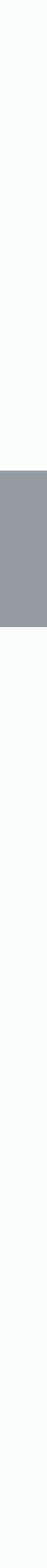 Molift Raiser Pro / BM43099 Rev G / www.etac.com  Tjekliste efter samling		Placering af Molift Raiser Pro	Brug denne tjekliste til at bekræfte, at Molift Raiser Pro er korrekt monteret og kan betjenes korrekt og sikkert, før den tages i brug. Se samlevejledningen på foregående side for at få flere oplysninger.Sørg for, at benstøtten er monteret korrekt.Sørg for, at grebene mellem de udvendige rør og bund- pladen er monteret korrekt og spændt godt til.Sørg for, at håndtaget er monteret korrekt.Sørg for, at Molift Raiser Pro kan bevæge sig frit.Sørg for, at bremserne virker.  Justering af benstøttens højde	Brugerens fødder pla- ceres på fodpladen.Tilpas højden på benstøtten, så toppen af støtten er under bruge- rens knæ.Når den ønskede højde er nået, skal benstøtten “klikke” på plads.  Forflytning af brugeren	Træk i kablet bag på puden. Flyt benstøtten op eller ned til den ønskede højde.Når den korrekte knæstøtte- højde er opnået, skal du udløse kablet og lade benstøtten glide til den ønskede højde. Benstøtten vil “klikke” på plads, og det røde kabel er spændt.Knæstøttehøjden kan aflæses på skalaen på røret. Tallet overbenstøttebeslaget refererer til den korrekte højde.Lås begge hjul ved at trykke ned på bremsen i en af siderne. Begge hjul låses, uanset i hvilken side hjælpe- ren træder på bremsen.Anbring den ene fod på kan- ten af bundpladen. Vælg et greb på håndtaget, der er behageligt for både bruger og hjælper.Derefter opfordrer du brugeren til at rejse sig, samtidig med at du afbalancerer brugerens vægt ved hjælp af en fod og dine hænder (brug din kropsvægt ved at læne dig bagover).Molift Raiser Pro / BM43099 Rev G / www.etac.com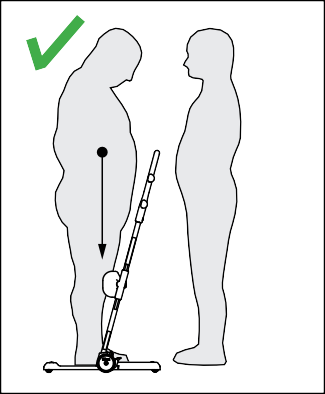 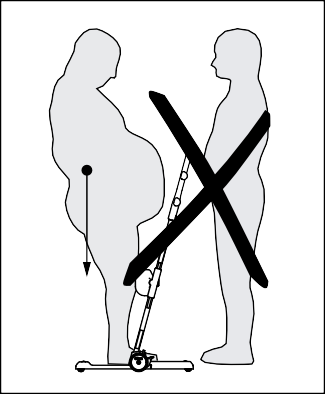 Sørg for, at brugerens vægt befinder sig tæt ved bundpladens midte.Oplås bremsen med den ene fod. Træk Molift Raiser Pro bagud, og styr den hen mod det nye sted, hvor bru- geren skal sidde. Sørg for, at eventuelle hjul er låst ved det nye siddested. Forflytningen foretages bedst, når bruge- ren vender i bevægelsesret- ningen.Lås begge hjul. Anbring en fod på kanten af fodpladen, før brugeren sætter sig ned. Hold modvægt, mens brugeren sætter sig ned. Hold øjenkontakt med brugeren under hele forflytnings- processen.  Tilbehør	                      Molift Raiser Soft Handels                Molift Raiser Strap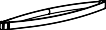 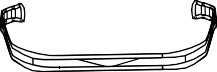             Molift Raiser Strap + Molift Raiser Belt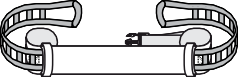 Molift Raiser Pro Heel Strap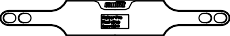   Transport og opbevaring	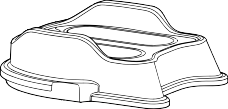 Molift Raiser Pro kan opbevares og transporteres ved temperaturer mellem -25 og 70 °C og ved en relativ luftfugtighedMolift Raiser Pro Blockpå 15-93 %. Anvend ikke Molift Raiser Pro til at transportere ting.	  Rengøring og desinfektion	Rengør regelmæssigt. Rengør overfladerne med en fugtig klud  Bruger/hjælper	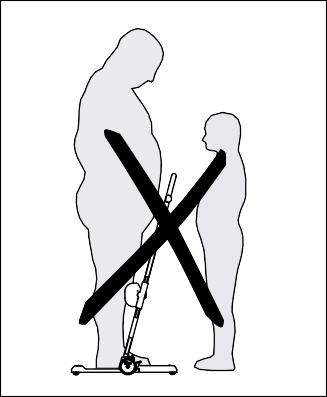 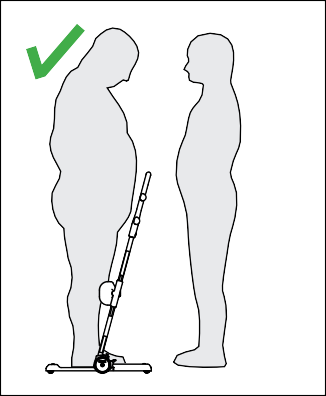 Hjælperen skal være i stand til at håndtere brugerens vægt.med et pH-neutralt rengøringsmiddel. Brug ikke opløsningsmidler eller stærke væsker, da det kan ødelægge Molift Raiser Pros over- flader. Til desinficering, når det er nødvendigt: Brug isopropylal- kohol eller lignende midler. Undgå slibende rengøringsprodukter. Fjern hår og luv fra hjulene, og kontrollér, at hjulene roterer frit, og at bremserne fungerer korrekt. Kontrollér, at du ikke beskadi- ger eller fjerner mærkater under rengøringen.  Istandsættelse	Følg proceduren for rengøring og samling. Særskilt istandsættel- sesdokument er tilgængeligt på Etac.com.  Genbrug	Molift Raiser Pro kan bortskaffes som metal- og plastaffald. Genbrugsinstruktioner er tilgængelige på Etac.com.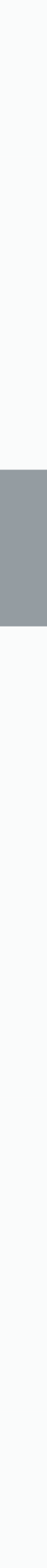   Reservedele	Reservedelsliste er tilgængelig på Etac.com.Molift Raiser Pro / BM43099 Rev G / www.etac.com  Yleistä	  Tarrat ja symbolit	Tuotteen tarra:Tarra sisältää tuote- ja sarjanumeron (viivakoodit). EAN-koodin sisältö(EAN-nro): xxxxxxxxxxxxxx(11) (Erä): VVKKPP(21) (Sarjanumero): xxxxx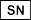 Käyttöehdot:Henkilön siirtämiseen voi liittyä riski. Vain koulutettu henkilökunta saa käyttää tämän ohjeen mukaista laitetta.TakuuilmoitusKahden vuoden takuu, joka korvaa työstä ja materiaaleista johtu- vat viat tuotteissamme.Katso ehdot osoitteesta www.etac.com. Lataa dokumentaatiom- me uusin versio osoitteesta www.etac.com.  Tärkeää	Lue käyttöohje ennen käyttöä!On tärkeää ymmärtää käyttöohjeen sisältö kokonaisuudessaan, ennen kuin yrittää käyttää laitetta. Tämä käyttöohje sisältää Molift Raiser Pro -laitteen käyttöön liittyviä tärkeitä turvalli- suusohjeita ja tietoja. Varusteiden ohjeet ja tiedot saa erillisestä käyttöohjeesta.Käyttöohjeessa käyttäjällä tarkoitetaan siirrettävää henkilöä.Symbolit:YYYY-MM-DD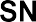 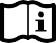 ValmistajaValmistuspäiväLuettelonumeroSarjanumeroLääkinnällinen laiteCE-merkintäKatso käyttöohjeKorkein sallittu lämpötila/aika pesun aikana.Lyhyt käyttöohje:Avustaja on Molift Raiser Pro -laitetta käyttävä henkilö.Muutokset ja muiden valmistajien osien käyttäminen:Suosittelemme ainoastaan Etac-komponenttien ja -varaosien käyttämistä. Vaatimustenmukaisuusvakuutus ei ole voimassa eikä Etac vastaa takuusta, jos tuotteeseen tehdään muutoksia.Etac ei vastaa vioista ja tapaturmista, joita voi ilmetä käytettäessä muiden valmistajien komponentteja.  Riskien arviointi	On tärkeää, että Molift Raiser Pro on testattu kunkin käyttäjän kanssa ja aiotussa siirtotilanteessa. Arvioi riskit ja tee muistiinpa- noja. Arvioi käyttäjän kyky käyttää tuotetta ja käytä tarvittaessa soveltuvia Molift Raiser Pro -varusteita. Hoitajana sinä olet vastuussa käyttäjän turvallisuudesta.  Molift Raiser Pro - käyttötarkoitus	Molift Raiser Pro on istuma-asennosta seisomaan ja takaisin istumaan siirtämiseen tarkoitettu apuväline tasaiselle lattialle sisätiloihin. Siirto pyörätuolin ja sängyn/WC:n tai tuolin välillä. Voidaan käyttää myös sijoittamaan käyttäjä syvemmälle pyörä- tuolissa. Käyttäjän on oltava aktiivinen, pystyttävä tarttumaan ja vetämään oman kehonsa paino. Raiser Pro on suunniteltu helposti käsiteltäväksi, ja se toimii hyvin myös ahtaissa tiloissa.170 375 Käyttäjänenimmäispaino (SWL)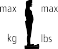 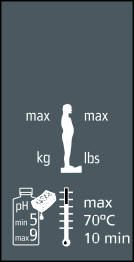 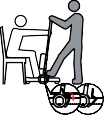 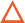 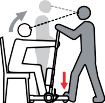 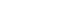 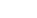 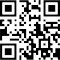     pH pesun aikana Tärkeitä turvallisuustietoja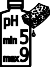 QR-koodi  Molift Raiser Pro	Kahva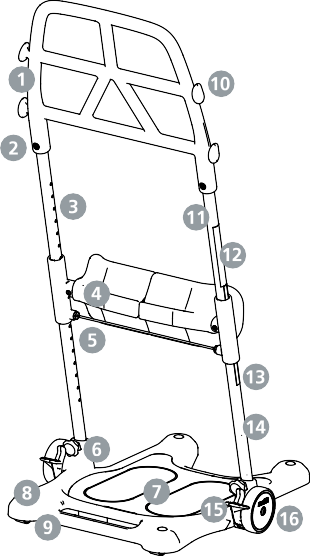 RuuviVasen putkiJalkatukiVapautusvaijeriNuppiJalkalevyPohjalevyEtupyörät Ø35Kiinnike varusteille (2 korkeutta)Oikea putkiLyhyt käyttöohjeKorkeustarraTuotteen tarraJarrupoljinPyörä Ø100Molift Raiser Pro / BM43099 Rev G / www.etac.com  Tekniset tiedot		Putkien kiinnittäminen pohjalevyyn	Suurin turvallinen kuorma (SWL):170 kg (375 lbs)Laitteen paino:10 kgMitat:Korkeus (A):	1,2 mKorkeus (B):	0,3-0,51 mSyvyys (C):	0,63 mLeveys (D):	0,54 mLeveys (E):		0,37 m Astuinkorkeus (F): 0,035 m Maavara (G):	0,057 mMateriaali:Jauhemaalattu alumiini, muo- vi, teräs.Arvioitu käyttöikä:Molift Raiser Pro -laitteen arvioitu käyttöikä on 5 vuotta tai 15 000 siirtokertaa.Aseta pohjalevy tasaiselle pinnalle ja lukitse jarrut. Työnnä putki reikiin kohti levyn keskiosaa. Tarralla merkittyE	putki tulee oikealle avustajan puolelta katsottuna. Työnnä nuppi paikalleen.Kiristä nuppi kunnolla kääntämällä myötäpäivään.  Jalkatuen kiinnitys	Polvipehmusteet ovat säädettävissä yksilöllisesti. Jalkatuet ovat säädettävissä 7 asentoon 0,3 - 0,51 metrin alueella. Noudata jalkatuen asennuksessa näitä kahta ohjetta:  Toimitetut osat	Vedä vapautusvaijeria ja työnnä jalkatuki putkille tyyny käyttäjääVapauta vaijeri ja anna jalkatuen asettuaJalkatuki 1 kpl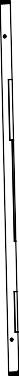 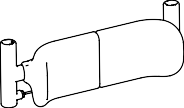 Kuusiokoloavain 1 kplKäyttöohje 1 kplkohti.haluttuun asentoon.Oikea putki 1 kplVasen putki 1 kpl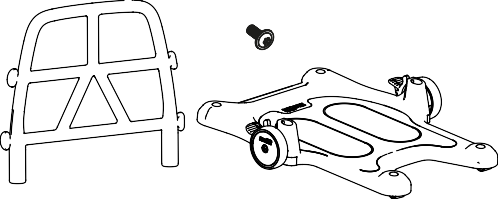 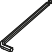 Kääntönuppi 2 kpl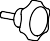   Kahvan kiinnitys	Liu’uta kahva putkelle niin, että putken reiät osuvat kahvan reikiin. Asenna kuusiokoloruuvit ja kiristä kuusiokoloavaimella.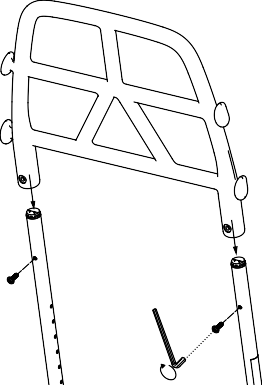 Varmista, että kuusio- koloavaimet osoittavat avustajaa kohti.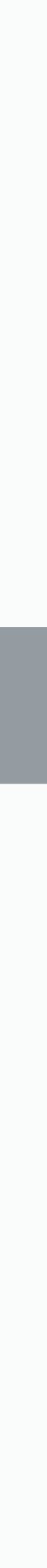 Molift Raiser Pro / BM43099 Rev G / www.etac.com  Kokoamisen jälkeinen tarkistuslista		Molift Raiser Pro -laitteen sijoittaminen	Varmista tämän tarkistuslistan avulla ennen käyttöä, että Molift Raiser Pro on asennettu oikein ja toimii asianmukaisesti ja turvalli- sesti. Katso tarkempia tietoja edellisen sivun asennusohjeesta.Varmista, että jalkatuki on kiinnitetty oikein.Varmista, että kaikki ulomman pylvään ja pohjalevyn välillä olevat nupit on kiinnitetty oikein ja kiristetty kunnolla.Varmista, että kahva on kiinnitetty oikein.Varmista, että Molift Raiser Pro pääsee pyörimään vapaasti.Varmista, että jarru toimii.  Jalkatuen korkeuden säätäminen	Käyttäjän jalat asete- taan jalkalevylle.Säädä jalkatuen korkeus siten, että tuen yläosa on käyttäjän pol- ven alapuolella.Kun haluttu korkeus on saavu- tettu, napsauta jalkatuki paikal- leen.  Käyttäjän siirtäminen	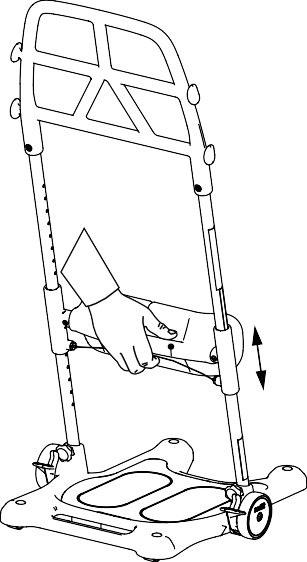 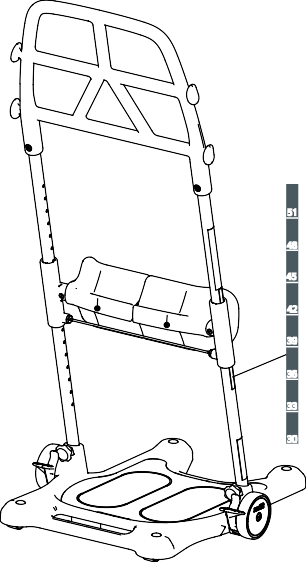 Vedä vaijeri tyynyjen taka- puolelle. Siirrä jalkatukea ylös tai alas haluttuun korkeuteen.Kun polvituki on sopivalla korkeudella, vapauta vaijeri ja anna jalkatuen asettua haluttuun korkeuteen. Kuulet jalkatuen nap- sahtavan paikalleen, ja punainen vaijeri asettuu suoraan.Polvituen korkeuden voi tarkistaa putken asteikosta. Jalkatuen kiinnikkeen yläpuolella näkyvä numero kertoo oikean korkeuden.Lukitse kumpikin pyörä painamalla jarru alas toiselta puolelta. Molemmat pyörät lukittuvat riippumatta siitä, kummalta puolelta avustaja lukituksen tekee.Aseta toinen jalka pohjalevyn reunalle. Valitse kahvasta otekorkeus, joka on mukava sekä käyttäjälle että avusta- jalle.Kannusta käyttäjää nousemaan seisomaan ja toimi samaan aikaan vastapainona käyttäjän painolle jalan ja käsien avulla (käytä kehosi painoa nojaamalla taaksepäin).Molift Raiser Pro / BM43099 Rev G / www.etac.com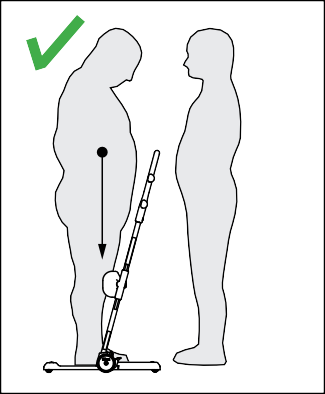 Varmista, että käyttäjän paino on lähellä pohjalevyn keskikohtaa.Vapauta jarru toisella jalalla. Vedä Molift Raiser-nosturia taaksepäin ja ohjaa se kohti uutta istuinpaikkaa. Varmista, että joku pyöristä on lukittu uudessa paikassa. Siirto on parasta tehdä käyt- täjä kulkusuuntaan päin.Lukitse molemmat pyörät. Aseta jalka jalkalevyn reunalle ennen käyttäjän istuutumista. Pidä vastaan, kun käyttäjä istuutuu. Säilytä katsekontakti käyttäjään koko siirtoprosessin ajan.  Lisävarusteet	Molift Raiser Soft Handels Molift Raiser Strap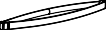 Molift Raiser Strap +Molift Raiser BeltMolift Raiser Pro Heel Strap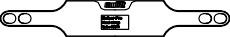   Kuljetus ja säilytys	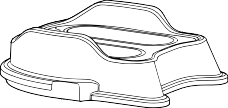 Molift Raiser Pro BlockMolift Raiser Pro -laitetta voi säilyttää ja kuljettaa -25 - 70 °C:n lämpötiloissa, suhteellisen kosteuden ollessa 15 - 93 %. Älä käytäMolift Raiser Pro -laitetta tavaran kuljettamiseen.	Puhdistus ja desinfiointi	Puhdista säännöllisesti. Puhdista pinnat kostealla liinalla käyttäen  Käyttäjä/avustaja	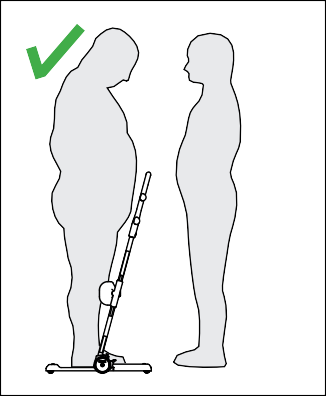 Avustajan on pystyttävä käsittelemään käyttäjän painoa.asianmukaista, pH-arvoltaan neutraalia puhdistusainetta. Älä käytä liuottimia tai vahvoja nesteitä, sillä tämä voi vahingoittaa Molift Raiser Pron pintoja. Käytä tarvittaessa desinfiointiin isopropyylial- koholia tai vastaavaa ainetta. Vältä hankaavia puhdistustuotteita. Poista pyöristä hiukset ja lika, varmista, että pyörät rullaavat vapaasti ja että jarrut toimivat oikein. Varmista, ettet vaurioita tai irrota tarroja puhdistuksen yhteydessä.  Kunnostus	Noudata puhdistus- ja asennusohjeita. Erillinen kunnostusdoku- mentti on saatavana osoitteessa Etac.com.  Kierrätys	Molift Raiser Pro voidaan hävittää metalli- ja muovijätteenä. Kierrätysohjeet ovat saatavana osoitteessa Etac.com  Varaosat	Varaosaluettelo on saatavana osoitteessa Etac.com.Molift Raiser Pro / BM43099 Rev G / www.etac.com  Beschriftungen und Symbole	Produktetikett:Das Etikett gibt Auskunft über die Artikel- und Seriennummer (Barcodes). Der EAN-Code besteht aus:(EAN-Nummer): xxxxxxxxxxxxxx(11) (Charge): JJMMTT(21) (Seriennummer): xxxxx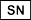 Bedingungen für die Benutzung:Ein Patiententransfer stellt immer ein gewisses Risiko dar. Die in dieser Bedienungsanleitung beschriebenen Geräte dürfen nur von entsprechend geschultem Personal verwendet werden.Garantiehinweis2 Jahre Garantie auf Verarbeitungs- und Materialfehler unserer Produkte. Unsere Allgemeinen Geschäftsbedingungen finden Sie unter www.etac.com. Besuchen Sie uns auf www.etac.com und laden Sie sich die neueste Version unserer Dokumentation herunter.  Wichtiger Hinweis	Lesen Sie vor dem Gebrauch die Bedienungsanleitung!Es ist sehr wichtig, dass Sie vor Inbetriebnahme des Geräts mit dem Inhalt der Bedienungsanleitung genau vertraut sind. Diese Bedienungsanleitung enthält wichtige Hinweise undInformationen für den sicheren Gebrauch des Molift Raiser Pro. Anweisungen/Informationen zum Zubehör finden Sie in den entsprechenden separaten Bedienungsanleitungen.In dieser Bedienungsanleitung bezeichnet „Patient“ die Person,Symbole:YYYY-MM-DD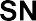 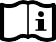 HerstellerHerstellungsdatumKatalognummerSeriennummerMedizinproduktCE-konform Lesen Sie dieBedienungsanleitungMax. Reinigungstemperatur/-zeitKurzanleitung:die transferiert wird.Der „Helfer“ ist die Person, die den Molift Raiser Pro bedient.Modifikationen und Verwendung von Komponenten anderer Hersteller:Wir empfehlen die ausschließliche Verwendung von Etac-Kom- ponenten und -Ersatzteilen. Wenn am Produkt Modifikationen vorgenommen werden, erlischt die Konformitätserklärung und die von Etac auf das Produkt gegebene Garantie. Für Probleme oder Unfälle, die bei der Verwendung von Komponenten anderer Hersteller auftreten, haftet Etac nicht.  Risikobewertung	Es ist wichtig, dass der Molift Raiser Pro mit jedem Patienten und für jeden Transfer individuell getestet wird. Bewerten Sie die Risiken und machen Sie entsprechende Notizen. Schätzen Sie die Fähigkeit des Patienten ein, das Gerät zu benutzen, undverwenden Sie ggf. für den Molift Raiser Pro passendes Zubehör. Sie als Helfer sind für die Sicherheit des Patienten verantwortlich.Der Molift Raiser Pro ist eine Aufsteh- und Umsetzhilfe, die im Innenbereich auf ebenen Flächen verwendet wird, um schneller von einer Sitzposition in eine andere zu gelangen. Auch ein Umsetzen zwischen Rollstuhl und Bett/Toilette oder Stuhl ist mög- lich. Das Produkt kann auch dazu verwendet werden, Patienten weiter hinten im Rollstuhl zu positionieren. Die Patienten müssen sich aktiv bewegen können und in der Lage sein, zu greifen und ihr eigenes Körpergewicht hochzuziehen. Der Raiser Pro ist für ein unkompliziertes Manövrieren konzipiert und für beengte Platzverhältnisse geeignet.170 375 Max. Benutzergewicht (Tragfähigkeit)pH-Wert bei der Reinigung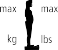 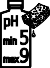 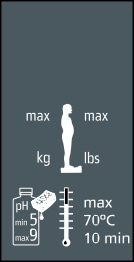 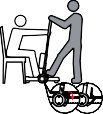 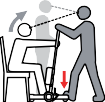 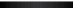 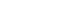 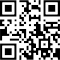 Wichtige SicherheitshinweiseQR-Code  Molift Raiser Pro	Handgriff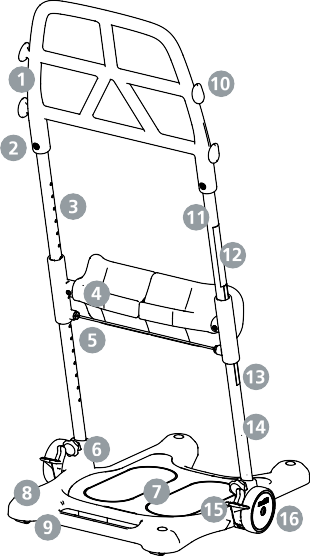 SchraubeLinkes RohrBeinstützeKabel zum Lösen der BeinstützeKnopfFußplatteBasisplatteLenkrollen Ø35Befestigung für Zubehör (2 Höhen)Rechtes RohrKurzanleitungHöhenetikettProduktetikettBremspedalRad Ø100Molift Raiser Pro / BM43099 Rev G / www.etac.com  Technische Daten		Montage der Rohre an der Basisplatte	Sichere Traglast (SWL):170 kg (375 lbs)Gewicht des Geräts:10 kgAbmessungen:Höhe (A):	1,2 mHöhe (B):	0,3 bis 0,51 mTiefe (C):	0,63 mBreite (D):	0,54 mBreite (E):		0,37 m Einstiegshöhe (F): 0,035 m Abstand (G):	0,057 mMaterial:Pulverbeschichtetes Alumini- um, Kunststoff, Stahl.Erwartete Lebensdauer:Der Molift Raiser Pro hat eine voraussichtliche Lebensdauer von 5 Jahren bzw. 15.000 Transportzyklen.E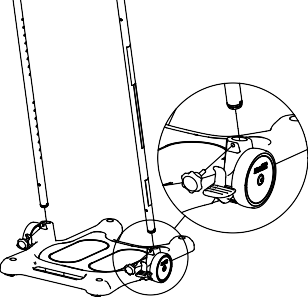 Platzieren Sie die Basisplatte auf einer ebenen Fläche und ziehen Sie die Bremsen an. Führen Sie das Rohr so ein, dass die Öffnungen zur Mitte der Platte zeigen. Das Rohr mit dem Etikett sollte sich auf der rechten Seite befindenund zum Helfer zeigen. Führen Sie den Knopf ein.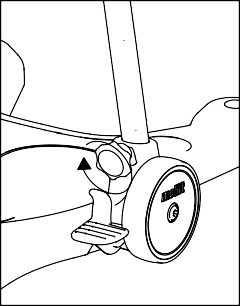 Ziehen Sie den Knopf gut fest, indem Sie ihn im Uhrzeigersinn drehen.  Die Montage der Beinstütze	Die Kniekissen können individuell eingestellt werden. Die Beinstütze kann in einem Bereich von 0,3 bis 0,51 Metern auf7 verschiedene Stufen eingestellt werden. Durchlaufen Sie bei der Montage der Beinstütze die folgenden beiden Schritte: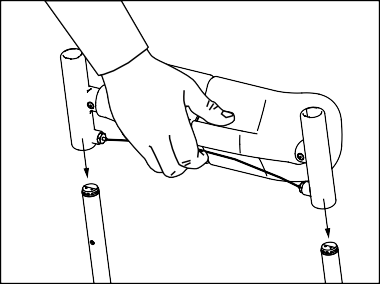 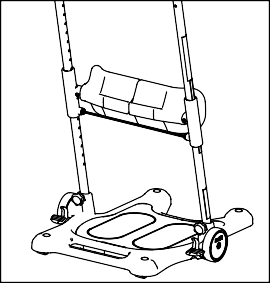   Mitgelieferte Teile	Ziehen Sie am Entriegelungskabel und schieben Sie die Beinstütze so auf die Rohre, dass die PolsterungLösen Sie das Kabel, sodass sich die Beinstütze in die gewünschte PositionBeinstütze 1x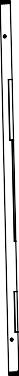 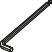 Inbusschlüssel 1xBedienungsanleitungzum Patienten zeigt.bewegt.  Die Montage des Griffs	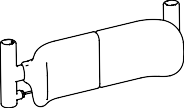 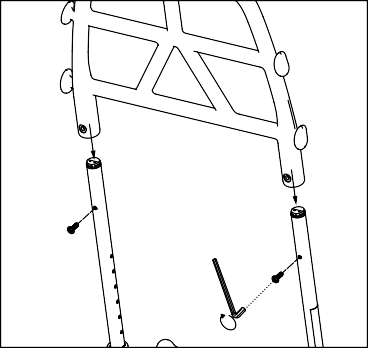 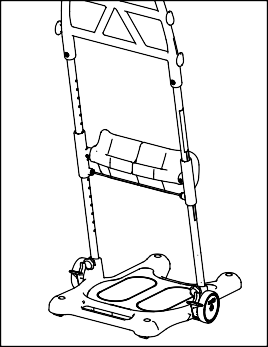 Rechtes Rohr1xLinkes Rohr 1xBewegen Sie den Handgriff so auf dem Rohr, dass die Löcher desHandgriffs an den Löchern des Rohrs ausgerichtet sind.Führen Sie Unbraco- Schrauben ein und ziehen Sie sie mit einem Innensechskantschlüssel fest.Stellen Sie sicher, dass die Unbraco-Schrauben zum Helfer zeigen.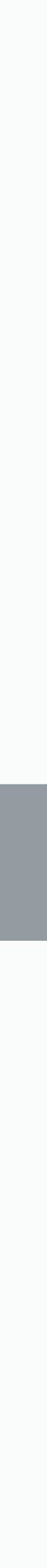 Molift Raiser Pro / BM43099 Rev G / www.etac.com  Checkliste nach der Montage		Positionierung des Molift Raiser Pro	Verifizieren Sie vor der Inbetriebnahme anhand dieser Checkliste, dass der Molift Raiser Pro ordnungsgemäß montiert ist und sicher benutzt werden kann. Details zur korrekten Montage finden Sie auf der vorherigen Seite.Stellen Sie sicher, dass die Beinstütze korrekt montiert ist.Stellen Sie sicher, dass die beiden Knöpfe zwischen den äußeren Rohren und der Basisplatte vorschriftsmäßig montiert und festgezogen sind.Stellen Sie sicher, dass der Handgriff richtig montiert ist.Stellen Sie sicher, dass sich der Molift Raiser Pro ungehin dert drehen lässt.Stellen Sie sicher, dass die Bremsen funktionieren.  Das Anpassen der Beinstütze	Der Patient muss seine Füße auf die Fußplatte stellen.Stellen Sie die Höhe der Beinstütze so ein, dass sich ihr oberes Ende unter dem Knie des Patienten befindet.Wenn die gewünschte Höhe erreicht ist, rastet die Beinstütze ein.  Der Patiententransfer	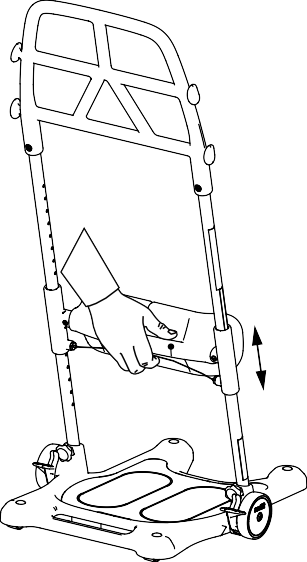 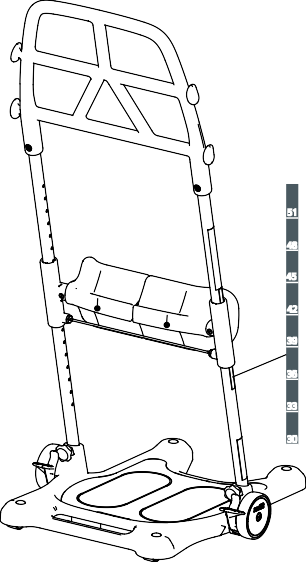 Ziehen Sie das Kabel an der Rückseite der Polsterung. Bewegen Sie die Beinstütze bis zur gewünschten Höhe nach oben oder unten.Wenn die gewünschte Höhe der Beinstütze erreicht ist, lassen Sie das Kabel los, damit die Beinstütze in der gewünschten Höhe einrastet. Sie werden das Einrasten der Beinstütze hören, und das rote Kabel ist gerade. Die Höhe der Beinstütze kann auf der Skala am Rohr abgelesen werden. Die Zahl oberhalb der Beinstützenhalterung gibt die jeweilige Höhe an.Stellen Sie die beiden Räder durch einseitiges Herunterdrücken der Bremse fest. Beide Räder sind dann blockiert, unabhängig davon, auf welcher Seite sich der Helfer befindet.Stellen Sie einen Fuß auf den Rand der Basisplatte. Den Handgriff so anfassen, dass es sowohl für den Helfer als auch für den Patienten ange- nehm ist.Lassen Sie den Patienten aufstehen und balancieren Sie das Gewicht des Patienten gleichzeitig mit einem Fuß und den Händen aus (als Gegengewicht den eigenen Körper zurücklehnen).Molift Raiser Pro / BM43099 Rev G / www.etac.com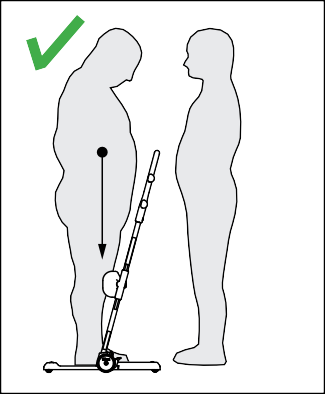 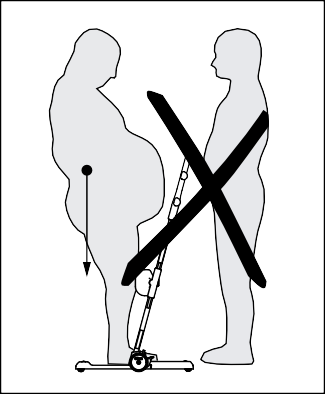 Stellen Sie sicher, dass sich das Gewicht des Patienten in der Nähe der Basisplattenmitte befindet.Lösen Sie mit einem Fuß die Bremse. Ziehen Sie den Molift Raiser nach hinten und steuern Sie ihn dann zum neuen Sitzstandort. Stellen Sie sicher, dass eventuell vorhandene Räder am neuen Sitz festgestellt sind. Das Umsetzen ist leichter, wenn das Gerät geschoben und nicht gezogen wird.Beide Räder blockieren. Stellen Sie einen Fuß auf den Randder Fußplatte, bevor sich der Patient setzt. Achten Sie auf das Gleichgewicht, während sich der Patient setzt. Halten Sie wäh- rend des gesamten Ablaufs stets Blickkontakt zum Patienten.  Zubehör	Molift Raiser Soft Handels Molift Raiser Strap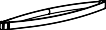 Molift Raiser Strap +Molift Raiser BeltMolift Raiser Pro Heel StrapMolift Raiser Pro Block  Transport und Lagerung	Der Molift Raiser Pro kann bei Umgebungstemperaturen von-25 bis +70 °C und bei einer relativen Luftfeuchtigkeit von 15 bis 93 % gelagert und transportiert werden. Verwenden Sie den Molift Raiser Pro nicht, um Gegenstände zu befördern.  Benutzer/Helfer	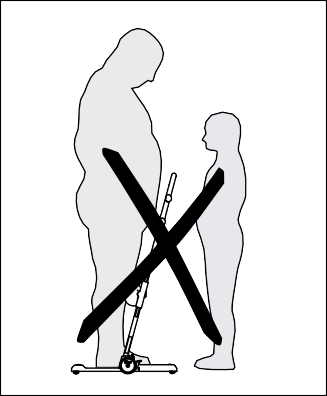 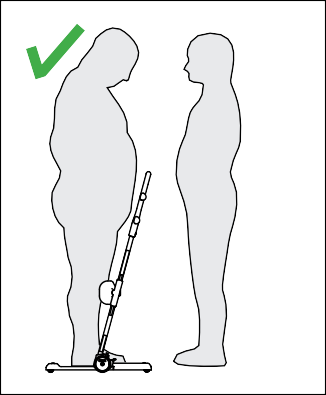 Der Helfer muss das Gewicht des Benutzers bewältigen können.  Reinigung und Desinfizierung	Regelmäßig reinigen. Säubern Sie die Oberflächen mit einem feuchten Tuch und mithilfe eines geeigneten pH-neutralen Reinigers. Verzichten Sie auf den Einsatz von Lösungsmitteln und scharfen Reinigungsmitteln, da sie die Oberfläche desMolift Raiser Pro beschädigen können. Für die Desinfektion (sofern erforderlich): Benutzen Sie Isopropylalkohol oder Gleichwertiges. Verwenden Sie keine scheuernden Reinigungsmittel. EntfernenSie Haare und Fusseln von den Rädern und prüfen Sie, ob sich die Räder ungehindert drehen und die Bremsen ordnungsgemäß funktionieren. Achten Sie bei der Reinigung darauf, dass die Etiketten nicht beschädigt oder entfernt werden.  Instandsetzung	Befolgen Sie die Anweisungen zu Reinigung und Montage. Ein separates Instandsetzungsdokument ist auf Etac.com. verfügbar.  Recycling	Der Molift Raiser Pro kann als Metallschrott und Plastikmüll entsorgt werden. Recyclinganweisungen sind auf Etac.com. verfügbar.  Ersatzteile	Eine Ersatzteilliste ist auf Etac.com verfügbar.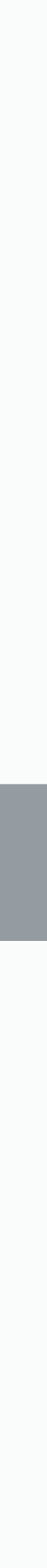 Molift Raiser Pro / BM43099 Rev G / www.etac.com  Algemeen		Labels en symbolen	Productlabel:Het label bevat het artikelnummer en het serienummer (streepjescodes). De EAN-code bevat:(EAN-nr.): xxxxxxxxxxxxxx(11) (batch): JJMMDD(21) (serienummer): xxxxxSymbolen:	Beknopte bedieningshandleiding:Gebruiksvoorwaarden:Het verplaatsen van een persoon kan risico’s met zich meebren- gen. Alleen opgeleid personeel mag de apparatuur gebruiken die in deze gebruikershandleiding wordt vermeld.GarantieverklaringWij bieden op onze producten een garantie van twee jaar tegen materiaal- en fabricagefouten.Ga naar www.etac.com voor de voorwaarden. Op www.etac.com kunt u de laatste versie van onze documentatie downloaden.  Belangrijk	Lees de gebruikershandleiding vóór gebruik!Het is belangrijk dat u de inhoud van de gebruikershandleiding volledig hebt begrepen voordat u de apparatuur gebruikt. In deze gebruikershandleiding staan belangrijke veiligheidsinstructiesen informatie over het gebruik van de Molift Raiser Pro. Voor instructies/informatie in verband met de accessoires raadpleegt u de gebruikershandleiding. In deze handleiding is de gebruiker deYYYY-MM-DD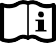 FabrikantProductiedatum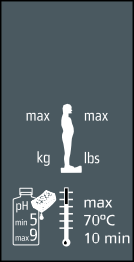 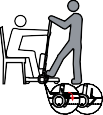 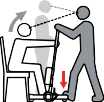 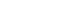 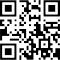 CatalogusnummerSerienummerMedisch hulpmiddelCE-markeringZie degebruikers- handleidingMax. temperatuur/ tijd bij het wassen.persoon die wordt verplaatst. De assistent is de persoon die de Molift Raiser Pro bedient.Aanpassingen en gebruik van onderdelen van andere fabrikanten:We raden u aan om uitsluitend Etac-onderdelen en -reserve- onderdelen te gebruiken. Als er aanpassingen aan het product worden uitgevoerd, vervalt de conformiteitsverklaring en kunnen er geen garantieclaims bij Etac worden ingediend. Etac is niet aansprakelijk voor fouten of ongevallen door het gebruik van onderdelen van andere fabrikanten.  Risicobeoordeling	Het is belangrijk dat de Molift Raiser Pro is getest met de170 375 Max. gewicht gebruik(veilige belasting):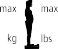    pH bij het wassen Belangrijke veiligheidsinformatie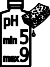 QR code  Molift Raiser Pro	individuele gebruiker en voor de bedoelde transfer. Beoordeel de risico’s en maak aantekeningen. Evalueer het vermogen van de gebruiker om het product te gebruiken en gebruik waar nodig geschikte Molift Raiser Pro-accessoires. Als verzorger bent u verantwoordelijk voor de veiligheid van de gebruiker.  Molift Raiser Pro - beoogd gebruik	De Molift Raiser Pro is een transferhulp van zitten naar staan die binnenshuis op vlakke oppervlakken wordt gebruikt voor korte transfers van een zittende naar een andere zittende positie.Transfer tussen rolstoel en bed/toilet of stoel. Kan ook worden gebruikt om de cliënt verder naar achter in de rolstoel te ver- plaatsen. Gebruikers moeten actief zijn, zich kunnen vastgrijpen en hun eigen lichaamsgewicht kunnen optrekken. Raiser Pro is ontworpen voor eenvoudig manoeuvreren en werkt goed in zeer kleine ruimten.HandgreepSchroef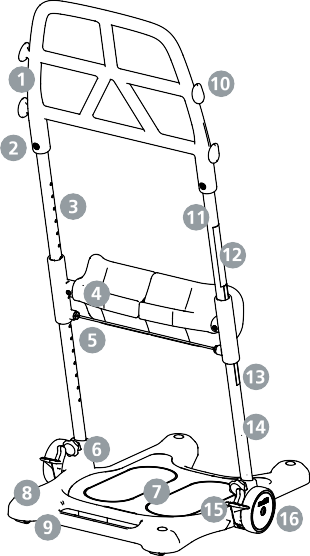 LinkerpijpBeensteunVrijgavekabelKnopVoetplaatZwenkwielen Ø35Bevestiging voor accessoires (2 hoogtes)RechterpijpBeknoptebedieningshandleidingHoogtelabelProductlabelRempedaalWiel Ø100BasisplateauMolift Raiser Pro / BM43099 Rev G / www.etac.com  Technische gegevens		Pijpen aan het basisplateau bevestigen	Veilige werkbelasting (VWB):170 kg (375 lbs)Gewicht van eenheid:10 kgAfmetingen:Hoogte (A):	1,2 mHoogte (B):	0,3 - 0,51 mDiepte (C):	0,63 mBreedte (D):	0,54 mBreedte (E):	0,37 m Stap in hoogte (F): 0,035 m Vrije ruimte (G): 0,057 mMateriaal:Gepoedercoat aluminium, kunststof, staal.Verwachte levensduur:De Molift Raiser Pro heeft een verwachte levensduur van 5 jaar of 15.000 trans- portcycli.EPlaats het basisplateau op een vlakke ondergrond en vergrendel de remmen. Steek de pijp in de gaten die naar het midden van de plaat zijn gericht. De pijp met het label moet rechts worden geplaatst, staande aan de kant van de assistent. Plaats de knop.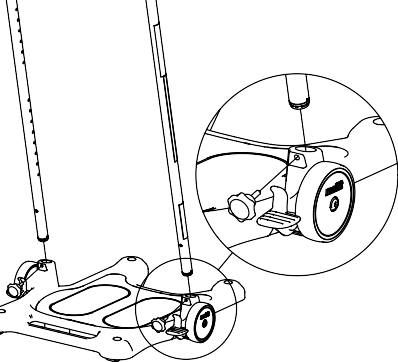 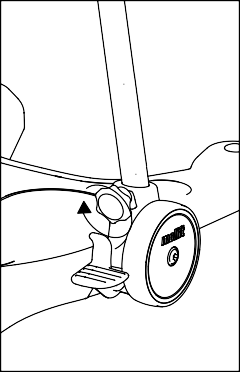 Draai de knop stevig vast door met de klok mee te draaien.  De beensteun monteren	De kniekussens zijn individueel verstelbaar. De beensteun kan in 7 stappen worden versteld, van 0,3 tot 0,51 meter. Volg deze twee stappen om de beensteun te monteren: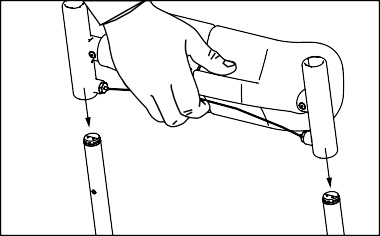 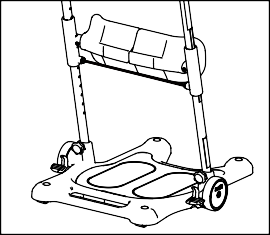   Geleverde onderdelen	Trek aan de vrijgavekabel en schuif de beensteun op de pijpen met het kussen naar de gebruikers-Laat de kabel los en breng de beensteun in de gewenste positie.Beensteun 1x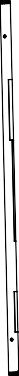 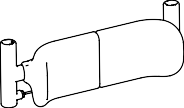 Handgreep 1xInbussleutel 1x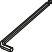 Draaiknop 2x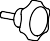 Schroeven 2x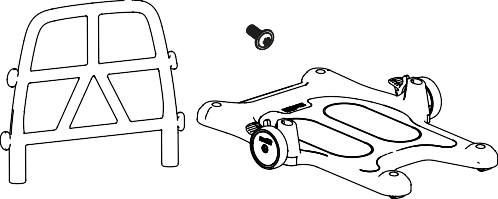 Gebruikers- handleiding 1xBasisplateau 1xkant gericht.  De handgreep bevestigen	RechterpijpLinkerpijp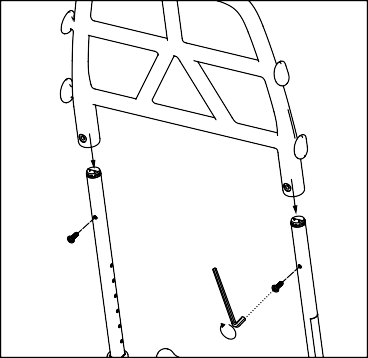 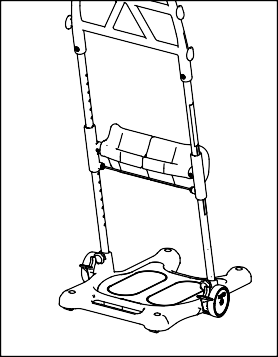 1x	1xSchuif de handgreep zodanig op de pijp dat de gaten op de pijp zijn uitgelijnd met de gaten op dehandgreep. Plaats de schroeven met binnenzeskant en draai ze vast met een inbussleutel.Zorg dat de schroeven met binnenzeskant naar de zijde van de assistent wijzen.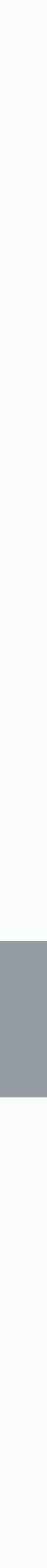 Molift Raiser Pro / BM43099 Rev G / www.etac.com  Controlelijst na montage		Plaatsing van de Molift Raiser Pro	Gebruik deze controlelijst om te controleren of de Molift Raiser Pro goed is geïnstalleerd en veilig werkt, voordat u hem gebruikt. Zie voor meer details de montage-instructies op de vorige pagina.Zorg ervoor dat de beensteun correct is gemonteerd.Zorg ervoor dat beide knoppen tussen de buitenste pijpen en het basisplateau correct zijn gemonteerd en goed zijn vastgedraaid.Zorg ervoor dat de handgreep correct is gemonteerd.Zorg ervoor dat de Molift Raiser Pro vrij kan bewegen.Zorg dat de rem werkt.  De hoogte van de beensteun aanpassen	De voeten van de gebruiker worden op de voetplaat geplaatst.Stel de hoogte van de been- steun zodanig in dat de boven- kant van de steun onder de knie van de gebruiker valt.Wanneer de gewenste hoogte is bereikt, ‘klikt’ de beensteun op zijn plaats.  De gebruiker verplaatsen	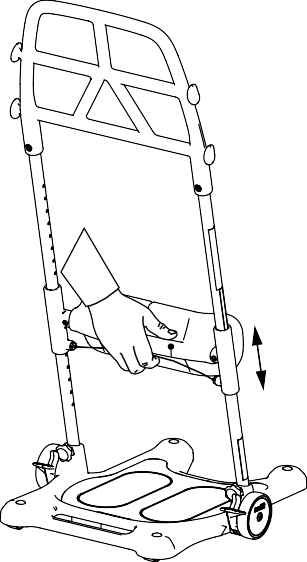 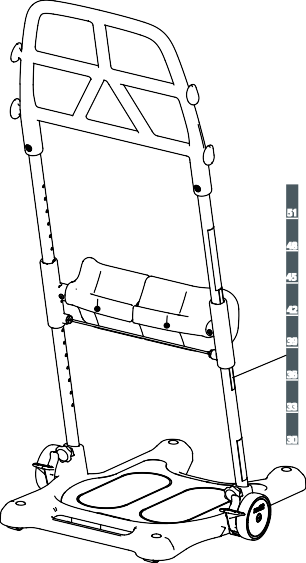 Trek aan de kabel op de achterzijde van de kussens. Beweeg de beensteun omhoog of omlaag tot de gewenste hoogte.Als u de kniesteun op de juiste hoogte hebt geplaatst, laat u de kabel los, zodat de beensteunop de gewenste hoogte op zijn plaats komt te zitten. U hoort de beensteun op zijn plaats ‘klikken’ en de rode draad hangt recht.De hoogte van de kniesteun kunt u aflezen van de schaalverdeling op de pijp. Het nummer boven de beensteunbeugel geeft de correcte hoogte aan.Vergrendel beide wielen door de rem aan één kant omlaag te duwen. Beide wielen zijn dan vergrendeld, ongeacht de kant waar de assistent de rem heeft ver- grendeld.Zet een voet op de rand van het basisplateau. Pak de handgreep vast op een positie die zowel voor de assistent als de gebruiker prettig is.Moedig de gebruiker aan om op te staan terwijl u tegelijkertijd het gewicht van de gebruiker opvangt met behulp van uw voet en uw handen (gebruik uw lichaamsgewicht door achterover te leunen).Molift Raiser Pro / BM43099 Rev G / www.etac.com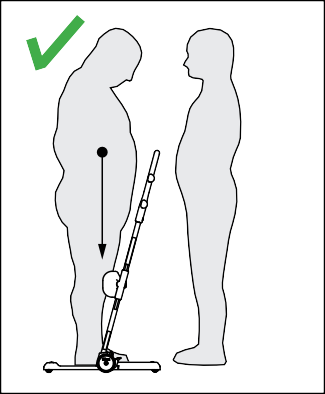 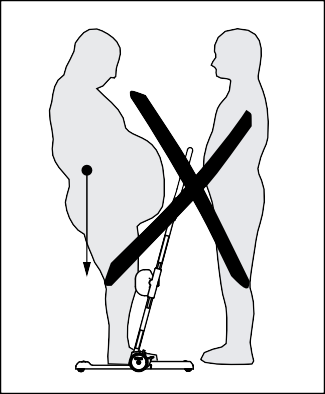 Zorg ervoor dat het gewicht van de gebruiker nabij het midden van het basisplateau rust.Ontkoppel de rem met één voet. Trek de Molift Raiser naar achteren en stuur deze naar de nieuwe zitpo- sitie. Zorg dat alle eventuele wielen van de nieuwe zitplek vergrendeld zijn. De transfer gaat het beste als de gebrui- ker naar de verplaatsingsrich- ting toegekeerd is.Vergrendel beide wielen. Zet een voet op de rand van de voetplaat voordat de gebruiker gaat zitten. Vang het gewicht op terwijl de gebruiker gaat zitten. Zorg dat u gedurende het gehele transferproces oogcontact houdt met de gebruiker.  Accessoires	                         Molift Raiser Soft Handels                    Molift Raiser Strap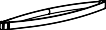                 Molift Raiser Strap +Molift Raiser BeltMolift Raiser Pro Heel Strap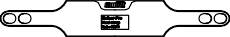   Transport en opslag	De Molift Raiser Pro kan worden opgeslagen en vervoerd bij temperaturen tussen -25 en 70 °C en bij een relatieve vochtigheid tussen 15 en 93%. Gebruik de Molift Raiser Pro niet voor het transport van goederen.  Gebruiker / assistent	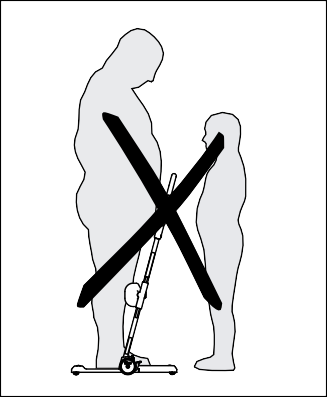 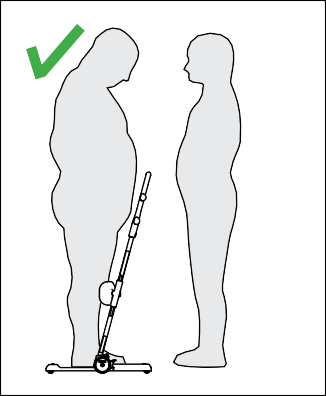 De assistent moet het gewicht van de gebruiker kunnen opvangen.Molift Raiser Pro Block  Reiniging en desinfectie	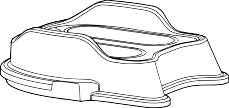 Reinig het product regelmatig. Reinig oppervlakken met een voch- tige doek en een geschikt pH-neutraal reinigingsmiddel. Gebruik geen oplosmiddelen of agressieve middelen omdat de oppervlak- ken van de Molift Raiser Pro hierdoor beschadigd kunnen raken. Voor desinfectie wanneer nodig: gebruik isopropylalcohol of een vergelijkbaar middel. Gebruik geen agressieve reinigingsmiddelen. Verwijder haren en pluis uit de wielen, controleer of ze vrij kunnen draaien en kijk of de remmen goed werken. Zorg ervoor dat u tijdens het reinigen geen labels beschadigt of verwijdert.  Revisie	Volg de reinigings- en montageprocedure. Op etac.com vindt u een speciaal document over het gebruiksklaar maken.  Recycling	Molift Raiser Pro kan worden afgevoerd als metaal- en plastic afval. Instructies voor recycling vindt u op etac.com.  Reserveonderdelen	Op etac.com is een lijst met reserveonderdelen beschikbaar.Molift Raiser Pro / BM43099 Rev G / www.etac.com  Généralités	  Étiquettes et symboles	Étiquette du produit :L’étiquette comporte le numéro de l’article et le numéro de série (codes- barres). Le code EAN contient les éléments suivants :(numéro EAN) : xxxxxxxxxxxxxx(11) (lot) : AAMMJJ(21) (numéro de série) : xxxxx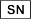 Conditions d’utilisation :Le transfert de personnes peut comporter des risques. Seul un personnel qualifié est autorisé à utiliser l’équipement décrit par le présent manuel d’utilisation.Avis de garantie:Garantie de deux ans contre les vices de fabrication et les défauts matériels de nos produits.Pour connaître les conditions générales, veuillez consulter le site www.etac.com.Rendez-vous sur www.etac.com pour télécharger la dernière version de notre documentation.  Important	Lisez le manuel d’utilisation avant toute utilisation !Il est important de comprendre parfaitement le contenu du manuel d’utilisation avant de tenter d’utiliser l’équipement.Ce manuel d’utilisation contient des instructions de sécurité importantes et des informations relatives à l’utilisation du Molift Raiser Pro. Pour des instructions/informations concernant lesaccessoires, consultez le manuel d’utilisation distinct.Symboles :YYYY-MM-DD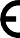 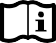 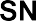 FabricantDate de fabricationRéférence catalogueNuméro de sérieDispositif médicalMarquage CEConsultez le manuel d’utilisationTempérature et durée maximales de nettoyageGuide d’utilisation rapide :Dans ce manuel, l’« utilisateur » désigne la personne transférée. L’« assistant » est la personne actionnant le Molift Raiser Pro.Modifications et utilisation de composants conçus par d’autres fabricants :Nous recommandons d’utiliser uniquement des composants et des pièces de rechange Etac. La déclaration de conformité n’est pas valable et Etac ne prend pas en charge la garantie si des modifications sont apportées au produit. Etac ne saurait être tenu responsable de pannes ou d’accidents susceptibles de se produire lors de l’utilisation de composants d’autres fabricants.  Évaluation des risques	Poids maximum de l’utilisateur (CMU)   pH lors du nettoyage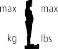 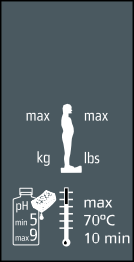 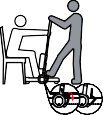 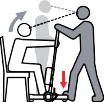 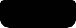 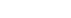 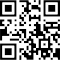 Informations importantes relatives à la sécuritéQR Code  Molift Raiser Pro	Il est important de tester le Molift Raiser Pro avec chaque utilisateur et pour le transfert prévu. Évaluez les risques et prenez des notes. Évaluez la capacité de l’utilisateur à se servir du produit et, si nécessaire, à utiliser des accessoires adaptés du Molift Raiser Pro. En tant que soignant, vous êtes responsable de la sécurité de l’utilisateur.Le Molift Raiser Pro est un verticalisateur de transfert qui s’utilise en intérieur sur des surfaces planes pour des transferts courts d’une position assise à une autre position assise, c’est-à-dire d’un fauteuil roulant à un lit, des toilettes ou une chaise. Il peut éga- lement servir à déplacer l’utilisateur vers l’arrière de son fauteuil roulant. L’utilisateur doit être actif, capable de se tenir et de soule- ver son propre poids. Le Raiser Pro est conçu pour des manœuvres aisées et une utilisation facile dans des espaces confinés.PoignéeVis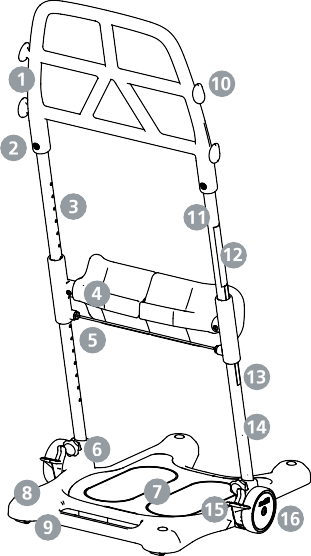 Tube gaucheSupport de jambesCâble de déblocageBoutonRepose-piedsPlaque de baseRoulettes Ø35Fixation pour accessoires(2 hauteurs)Tube droitGuide d’utilisation rapideMarquage de hauteurÉtiquette du produitPédale de freinRoue Ø100Molift Raiser Pro / BM43099 Rev G / www.etac.com  Caractéristiques techniques		Montage des tubes sur la plaque de base	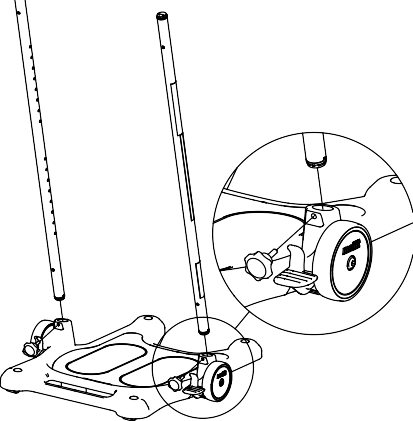 Charge maximale d’utilisation (CMU) :170 kg (375 lb)Poids de l’unité :10 kgDimensions :Hauteur (A) :	1,2 mHauteur (B) :	0,3-0,51 m Profondeur (C) :	0,63 m Largeur (D) :		0,54 mLargeur (E) :	0,37 mHauteur (F) :	0,035 mHauteur (G) :	0,057 mMatériaux :Aluminium laqué époxy, plas- tique, acierDurée de vie prévue :La durée de vie prévue du Molift Raiser Pro est de 5 ans ou 15 000 cycles de transport.EPlacez la plaque de base sur une surface plane et serrez les freins. Insérez le tube avec les trous dirigés vers le centre de la plaque. Le tube muni d’une étiquette doit se trouver à droite, côté assistant. Insérez le bouton.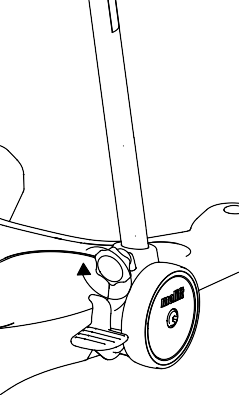 Serrez bien le bouton en le tournant dans le sens des aiguilles d’une montre.  Montage du support de jambes	Les repose-genoux se règlent séparément. Le support de jambes peut être réglé à 7 niveaux entre 0,3 et 0,51 m. Suivez les deux étapes ci-dessous pour monter le support de jambes :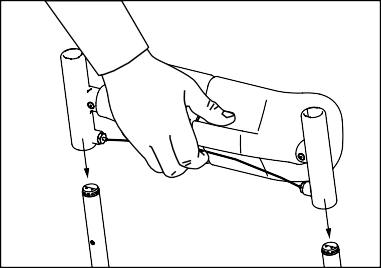 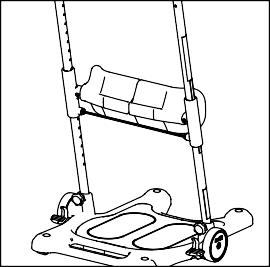   Éléments fournis	Tirez sur le câble de déblocage et faites glisser le support de jambes sur les tubes, avec lesRelâchez le câble et lais- sez le support de jambes se placer à la position1 support de jambes1 clé Allen1 manueld’utilisationcoussins dirigés vers l’utilisateur.souhaitée.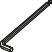 2 boutons tournants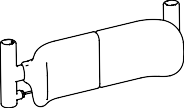   Montage de la poignée	2 vis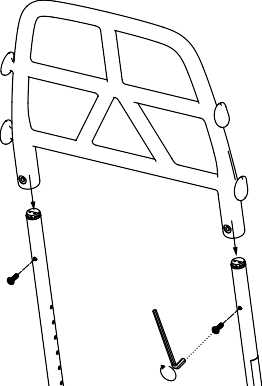 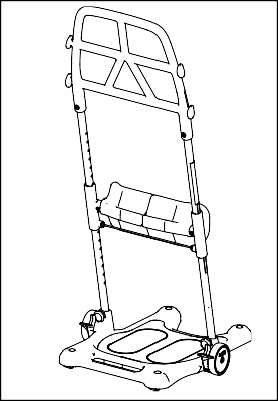 1 plaque de base1tube droit1tube gauche1 poignéeFaites coulisser la poignée sur le tube jusqu’à ce que les trous du tube soient alignés avec les trous de la poignée. Insérez les vis Unbrako et serrez-les à l’aide d’une clé Allen.Assurez-vous que les vis Unbrako sont dirigées vers le côté assistant.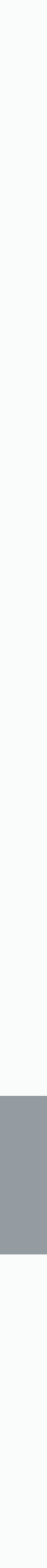 Molift Raiser Pro / BM43099 Rev G / www.etac.com  Liste de vérification post-montage		Positionnement du Molift Raiser Pro	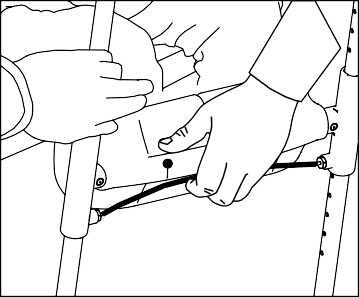 Avant toute utilisation, utilisez cette liste de vérification pour vous assurer que le Molift Raiser Pro est installé et peut fonctionner correctement et en toute sécurité. Consultez les données d’as- semblage disponibles à la page précédente pour de plus amples informations.Veillez à ce que le support de jambes soit monté correctement.Vérifiez que les deux boutons entre les tubes extérieurs et la plaque de base sont montés correctement et bien serrés.Contrôlez que la poignée est montée correctement.Assurez-vous que le Molift Raiser Pro se déplace librement.Vérifiez que le frein fonctionne correctement.  Réglage de la hauteur du support de jambes	L’utilisateur doit placer ses pieds sur le repose- pieds.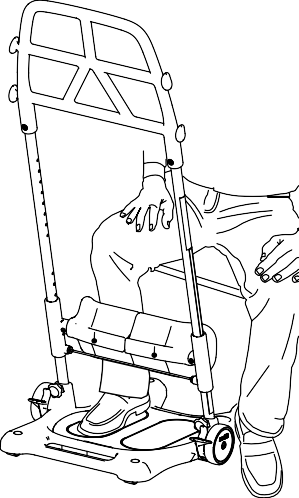 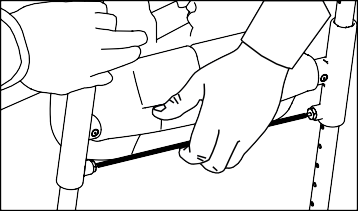 Réglez la hauteur du support de jambes afin que le haut du support se trouve sous le genou de l’utilisateur.Le support de jambes « s’en- cliquète » une fois à la hauteur souhaitée.  Transfert de l’utilisateur	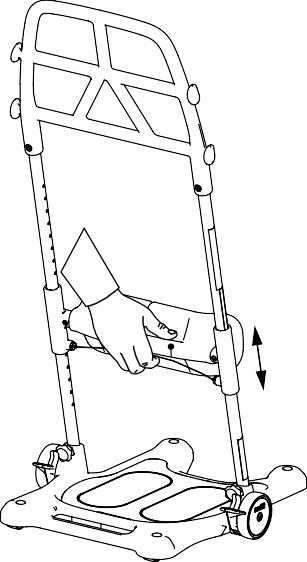 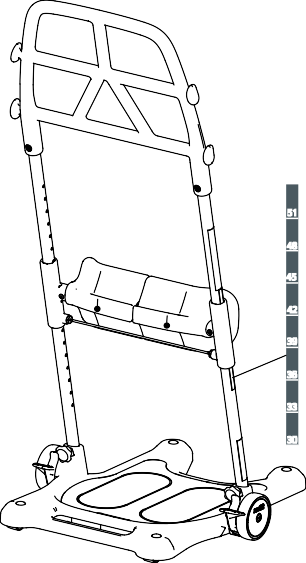 Tirez le câble à l’arrière des coussins. Ajustez le support de jambes vers le haut oule bas jusqu’à la hauteur souhaitée.Une fois le support de jambes à la bonne hauteur, relâchez le câble et laissez le support de jambes se placer à la hauteur sou- haitée. Vous entendrez le support de jambes « s’encliqueter » et le câble rouge sera tendu.La hauteur du support de jambes figure sur le marquage de hauteur sur le tube. Le numéro se trouvant au-dessus du support de jambes indique la bonne hauteur.Bloquez les deux roues en appuyant sur le frein sur l’un des côtés. Les deux rouesse verrouillent peu importe le côté sur lequel l’assistant appuie.Placez un pied sur le bord de la plaque de base. Adoptez une prise sur la poignée qui soit confortable à la fois pour l’assistant et pour l’utilisateur.Incitez l’utilisateur à se lever tout en contrebalançant son poids à l’aide d’un pied et de vos deux mains (utilisez votre propre poids en vous penchant vers l’arrière).Molift Raiser Pro / BM43099 Rev G / www.etac.com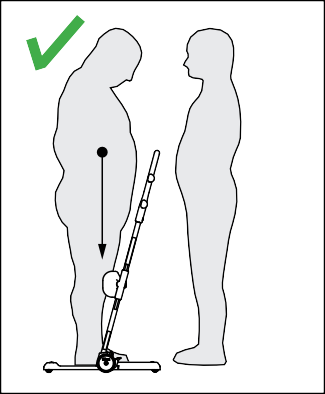 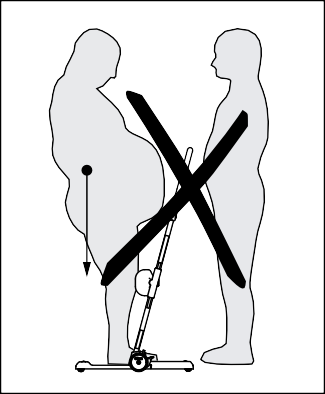 Veillez à ce que le poids de l’utilisateur se trouve près du centre de la plaque de base.  Accessoires	Desserrez le frein avec un pied. Tirez le Molift Raiser vers l’arrière, puis dirigez-le vers la nouvelle position assise. Assurez-vous que les roues sont bloquées dansla nouvelle position. Dans l’idéal, l’utilisateur doit se pla- cer dans le sens de la marche lors du transfert.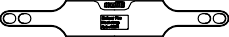 Bloquez les deux roues. Placez un pied sur le bord du repose- pieds avant que l’utilisateurne s’assoie. Faites contrepoids lorsque l’utilisateur s’assoit.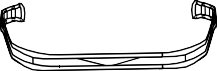 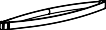 Gardez un contact visuel avec l’utilisateur tout au long du pro- cessus de transfert.Molift Raiser Soft Handels Molift Raiser StrapMolift Raiser Strap +Molift Raiser BeltMolift Raiser Pro Heel Strap  Transport et stockage	Le Molift Raiser Pro peut être stocké et transporté à des tempé- ratures comprises entre -25 et +70 °C et à une humidité relative comprise entre 15 et 93 %. N’utilisez pas le Molift Raiser Pro pour le transport d’objets.  Utilisateur/assistant	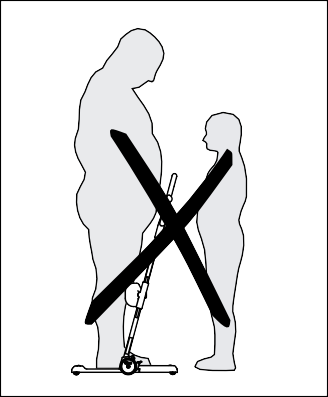 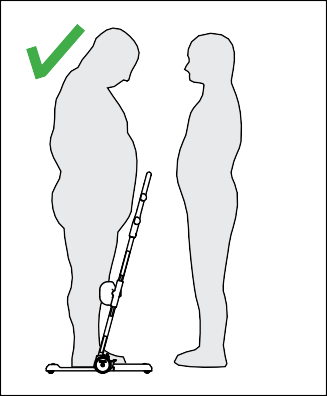 L’assistant doit être en mesure de supporter le poids de l’utilisateur.Molift Raiser Pro Block  Nettoyage et désinfection	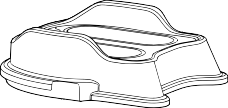 Nettoyez le dispositif régulièrement. Nettoyez les surfaces avec un chiffon humide et un détergent approprié au pH neutre. N’utilisez pas de solvants ou de liquides forts, car ils pourraient endom- mager les surfaces du Molift Raiser Pro. Lorsqu’une désinfection est nécessaire, utilisez de l’alcool isopropylique ou un produit similaire. Évitez les produits de nettoyage abrasifs. Retirez le cas échéant les cheveux et les poils de tapis coincés dans les roueset assurez-vous que celles-ci tournent librement et que le frein fonctionne correctement. Assurez-vous de ne pas endommager ou ôter les étiquettes lors du nettoyage.  Reconditionnement	Respectez les procédures de nettoyage et d’assemblage. Un document séparé relatif au reconditionnement est disponible sur Etac.com.  Recyclage	Le Molift Raiser Pro peut être mis au rebut selon les procédures applicables aux déchets métalliques et plastiques. Les instructions de recyclage sont disponibles sur Etac.com.  Pièces détachées	Une liste de pièces détachées est disponible sur Etac.com.Molift Raiser Pro / BM43099 Rev G / www.etac.com  Etichette e simboli	Etichetta del prodottoL’etichetta contiene il numero dell’articolo e il numero di serie (codice a barre). Il codice EAN include:(Numero EAN): xxxxxxxxxxxxxx(11) (Lotto): AAMMGG(21) (Numero di serie): xxxxx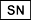 Condizioni di utilizzoIl trasferimento del paziente potrebbe presentare dei rischi. L’apparecchiatura descritta nel presente manuale dell’utente può essere utilizzata solo da personale qualificato.Garanzia:Garanzia di 2 anni per difetti di fabbricazione e dei materiali del prodotto. Per termini e condizioni, consultare il sito www.etac. com. Visitare www.etac.com per scaricare la versione più recente della documentazione.  Importante	Leggere il manuale dell’utente prima dell’uso.È importante comprendere pienamente il contenuto del manuale dell’utente prima di utilizzare l’attrezzatura. Il presente manuale dell’utente contiene importanti istruzioni e informazioni di sicurezza relative a utilizzo di Molift Raiser Pro. Per istruzioni/ informazioni sugli accessori, consultare il manuale dell’utente dedicato. Nel presente manuale, per “utente” si intende laSimboliYYYY-MM-DDProduttoreData di produzioneNumero di catalogoNumero di serieDispositivo medicoMarchio CEFare riferimento al manuale dell’utenteTemperatura/tempo massimi di lavaggioBreve manuale dell’utentepersona che viene trasferita. L’assistente è la persona che utilizza Molift Raiser Pro.Modifiche e utilizzo di componenti fabbricati da altri produttori:Si consiglia di utilizzare solamente componenti e pezzi di ricambio Etac. Se vengono apportate modifiche al prodotto, la dichiarazio- ne di conformità e la garanzia Etac perdono di validità. Etac non è responsabile di eventuali danni o incidenti che possano verificarsi quando si utilizzano componenti di altri produttori.170 375 Peso massimo utente(carico di sicurezza)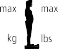 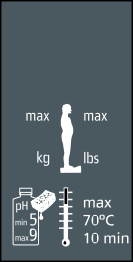 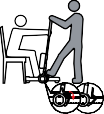 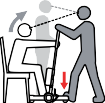 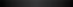 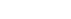 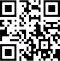     pH di lavaggio Importanti informazioni di sicurezzaQR Code  Valutazione del rischio	È importante che Molift Raiser Pro sia stato testato con lo specifico utente e per il trasporto previsto. Valutare i rischi e prendere appunti. Valutare la capacità dell’utente di utilizzare il prodotto e, se necessario, impiegare gli accessori di Molift Raiser Pro adeguati. In quanto assistenti personali, siete responsabili della sicurezza dell’utente.Molift Raiser Pro è un ausilio di sollevamento e trasporto da utilizzare in interni su superfici piane per trasferimenti rapidi da una posizione seduta ad altra posizione seduta. Utile per iltrasferimento da sedia a rotelle a letto, sanitari o sedie, può essere utilizzato anche per il riposizionamento in profondità sulla sediaa rotelle. Gli utenti devono essere attivi, in grado di afferrare l’impugnatura e sollevare il proprio corpo. Raiser Pro è progettato per essere facile da manovrare e funziona bene in spazi ristretti.  Molift Raiser Pro	Impugnatura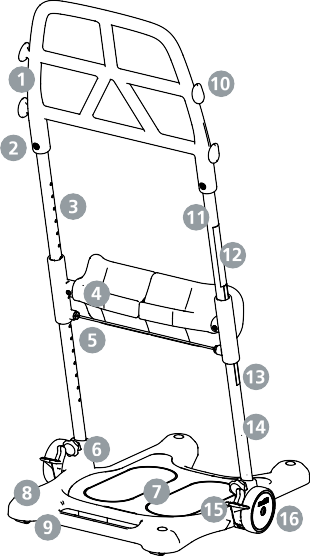 ViteTubo sinistroSupporto gambaCavo di rilascioManopolaPedanaPiastra di baseRuote orientabili Ø35Fissaggio per accessori (2 altezze)Tubo destroBreve manuale dell’utenteAltezza dell’etichettaEtichetta del prodottoPedale del frenoRuota Ø100Molift Raiser Pro / BM43099 Rev G / www.etac.com  Dati tecnici		Montare i tubi sulla piastra della base	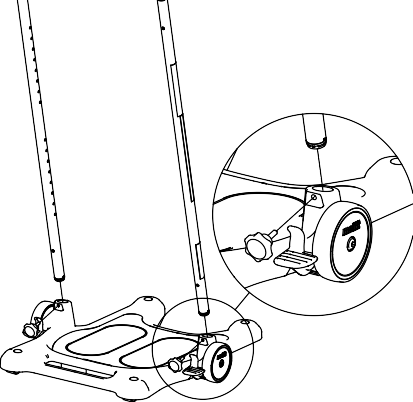 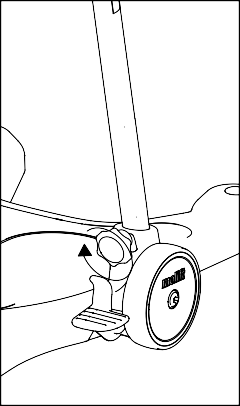 Carico di lavoro sicuro (SWL):170 kgPeso dell’unità:10 kgDimensioniAltezza (A):	1,2 mAltezza (B):	0,3–0,51 mProfondità (C):	0,63 mLarghezza (D):	0,54 mLarghezza (E):	0,37 m Altezza gradino (F):	0,035 m Spazio libero (G):		0,057 mMateriale:Alluminio verniciato a polvere, plastica, acciaio.Durata prevista:Molift Raiser Pro ha una dura- ta prevista di 5 anni o 15.000 cicli di trasportoE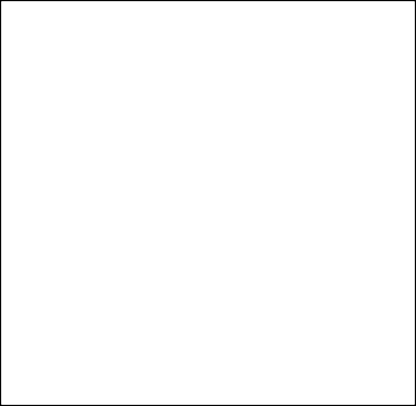 Posizionare la piastra della base su una superficie piana e bloccare i freni. Inserire il tubo con i buchi rivolti verso il centro della piastra. Posizionare il tubo con l’etichetta a destra, sul lato dell’assistente. Inserire la manopola.Serrare saldamente la manopola girandola in senso orario.  Montaggio supporto gambe	I cuscini per le ginocchia sono regolabili individualmente. Il supporto gambe ha 7 livelli di regolazione, da 0,3 a 0,51 metri. Seguire questi due passaggi per il montaggio del supporto gambe: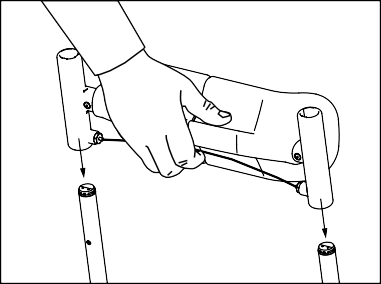   Componenti in dotazione	Chiave a brugola 1xTirare il cavo di rilascio e inserire il supporto gambe nei tubi con il cuscino rivolto verso l’utente.Rilasciare il cavo e far scivolare il supportogambe fino alla posizione desiderata.Tubo destro 1xTubo sinistro 1xImpugnaturaManopola 2xManuale dell’utente 1x  Montaggio dell’impugnatura	Far scivolare l’impugnatura sul tubo in modo che i buchi sul tubo combacino con i buchi sull’impugna- tura. Inserire le viti e serrare con la chiave a brugola.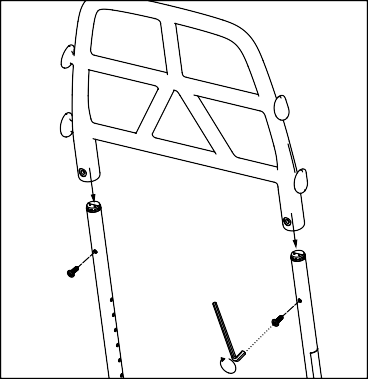 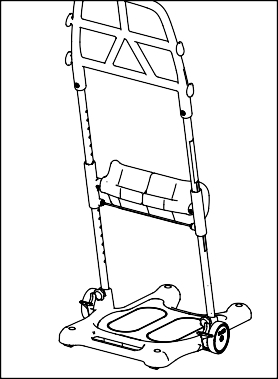 Assicurarsi che le viti siano rivolte verso il lato dell’assistente.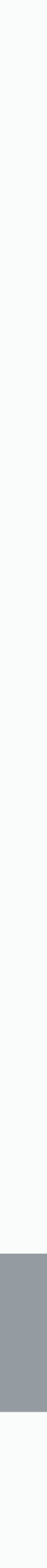 Molift Raiser Pro / BM43099 Rev G / www.etac.com  Lista di controllo post-montaggio		Posizionamento di Molift Raiser Pro	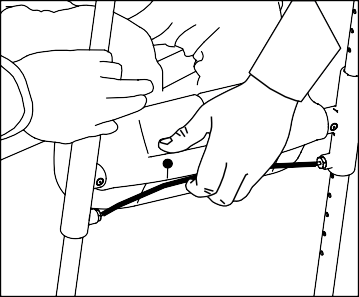 Usare la presente lista di controllo per verificare la corretta installazione e il corretto e sicuro funzionamento di Molift Raiser Pro prima dell’utilizzo. Per maggiori dettagli, consultare le informazioni di montaggio nella pagina precedente.Assicurarsi che il supporto gambe sia montato in modo corretto.Assicurarsi che le manopole tra i tubi esterni e la piastra della base siano montate e serrate in modo corretto.Assicurarsi che l’impugnatura sia montata in modo corretto.Assicurarsi che Molift Raiser Pro si muova liberamente.Assicurarsi che il freno funzioni.  Regolazione dell’altezza del supporto gambe	I piedi dell’utente vengono collocati sulla piastra di supporto per i piedi.Regolare l’altezza del supporto gambe in modo che la parte supe- riore del supporto sia al di sotto del ginocchio dell’utente.Una volta raggiunta l’altezza desiderata, il supporto gambe “scatta” in posizione.  Trasferimento dell’utente	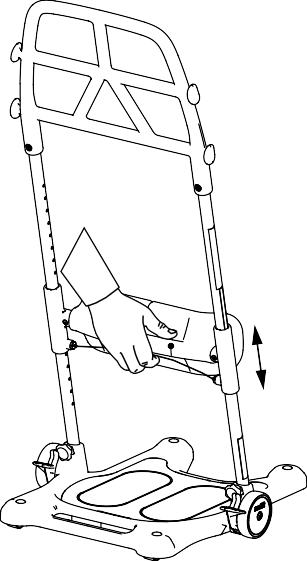 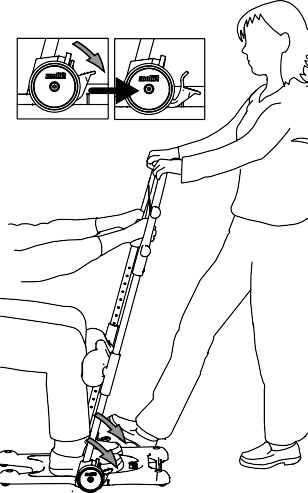 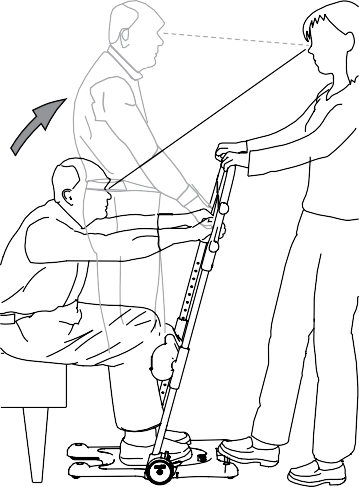 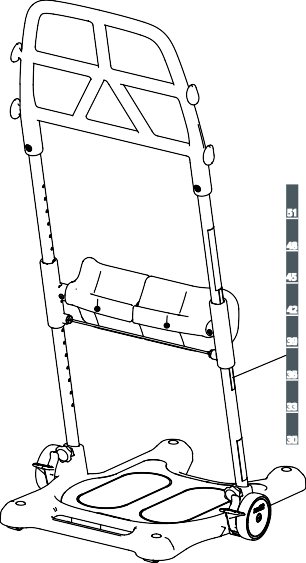 Tirare il cavo sul lato poste- riore dei cuscini. Muovere il supporto gambe verso l’alto o il basso fino all’altezza desiderata.Una volta raggiunta l’altezza desiderata per il supporto ginocchia, rilasciare il cavo per impostare il supporto gambe a tale altezza. Si udirà uno scatto che indica il corretto posizio- namento del supporto e il cavo rosso tornerà dritto.L’altezza del supporto ginocchia può essere verificata usando il metro sul tubo. Il numero al di sopra del supporto gambe indica l’altezza corretta.Bloccare entrambe le ruote premendo verso il basso il freno su un lato. Entrambele ruote si bloccano indipen- dentemente dal lato premuto dall’assistente.Collocare un piede sul bordo della piastra della base.Scegliere una presa sull’im- pugnatura che sia comoda sia per l’assistente che per l’utente.Incoraggiare l’utente ad alzarsi e, allo stesso tempo, controbilan- ciarne il peso con mani e piedi (usare il peso del proprio corpo inclinandosi all’indietro).Molift Raiser Pro / BM43099 Rev G / www.etac.com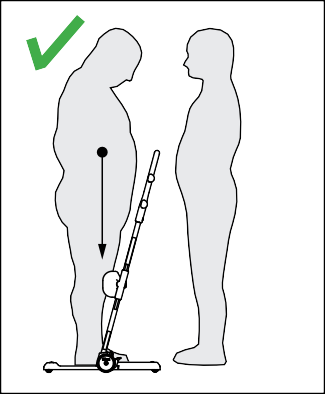 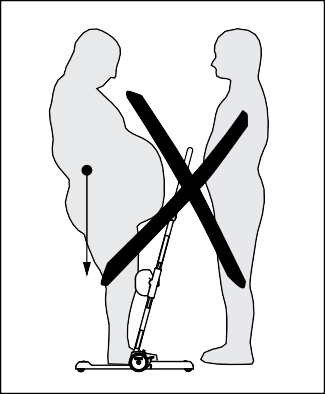 Assicurarsi che il peso dell’utente sia al centro della piastra della base.  Accessori	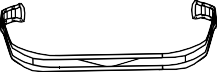 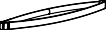 Sbloccare il freno con il piede. Tirare Molift Raiser all’indietro e portarlo verso la nuova posizione seduta. Accertarsi che le ruote siano bloccate nella nuova posi- zione. Il miglior modo per procedere con il trasportoè mantenere l’utente rivolto nella direzione di marcia.Bloccare entrambe le ruote. Collocare un piede sul bordo della piastra di appoggio per i piedi prima che l’utente si sieda. Controbilanciare mentre l’utente si siede. Guardare l’utente negli occhi durante l’intero processo di trasporto.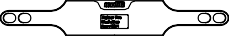 Molift Raiser Soft Handels Molift Raiser StrapMolift Raiser Strap +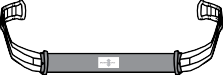 Molift Raiser BeltMolift Raiser Pro Heel StrapMolift Raiser Pro Block  Trasporto e conservazione	Molift Raiser Pro può essere conservato e trasportato a tempera- ture comprese tra -25 °C e 70 °C con umidità relativa compresa tra il 15% e il 93%. Non utilizzare Molift Raiser Pro per il trasporto di oggetti.  Utente/Assistente	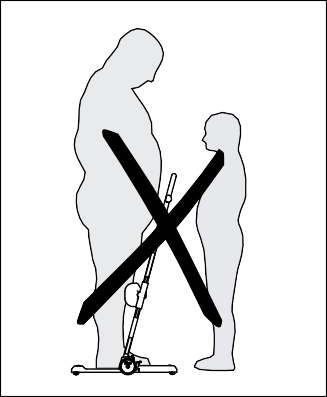 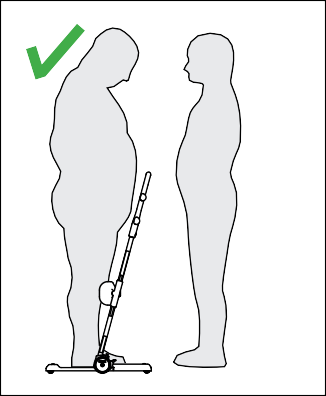 L’assistente deve essere in grado di sostenere il peso dell’utente.  Pulizia e disinfezione	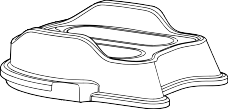 Effettuare regolarmente la pulizia. Pulire le superfici con un panno umido utilizzando un detergente adeguato con pH neutro. Non utilizzare solventi o detergenti aggressivi che potrebbero danneg- giare le superfici di Molift Raiser Pro. Per la disinfezione, quando necessario, utilizzare alcool isopropilico o simili. Evitare prodotti di pulizia abrasivi. Rimuovere capelli e polvere dalle ruote, accertarsi che ruotino liberamente e che i freni funzionino in modo corretto. Accertarsi di non danneggiare o rimuovere le etichette durante la pulizia.  Ricondizionamento	Seguire la procedura di pulizia e montaggio. Un documento separato sul ricondizionamento è disponibile su Etac.com.  Riciclaggio	Molift Raiser Pro può essere smaltito come rifiuto in metallo e plastica. Le istruzioni per il riciclaggio sono disponibili su Etac.com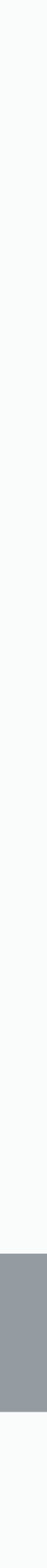   Ricambi	Un elenco dei ricambi è disponibile su Etac.com.Molift Raiser Pro / BM43099 Rev G / www.etac.com  Símbolos y etiquetas	Etiqueta del producto:La etiqueta contiene el número de referencia y el número de serie (códigos de barras). El código EAN contiene:(01) (n.º EAN): xxxxxxxxxxxxxx(11) (Lote): AAMMDD(21) (Número de serie): xxxxx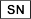 Condiciones de uso:Trasladar a una persona puede suponer un elemento de riesgo. El equipo tratado en el presente manual de usuario solo debe ser utilizado por personal debidamente formado.Aviso de garantía:Garantía de 2 años contra defectos de mano de obra y en materiales de nuestros productos. Consulte los términos y condiciones en www.etac. com.Visite www.etac.com para descargar la versión más reciente de nuestra documentación.  Importante	¡Lea el manual del usuario antes de usar el equipo!Es importante entender completamente el contenido del manual del usuario antes de utilizar el equipo. Este manual de usuario contiene instrucciones de seguridad importantes e información relacionada con el uso del Molift Raiser Pro. Para obtener más información e instrucciones sobre los accesorios, consulte los correspondientes manuales del usuario.Símbolos:YYYY-MM-DD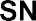 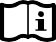 FabricanteFecha de fabricaciónNúmero de catálogoNúmero de serieProducto sanitarioCon marcado CEConsulte el manual del usuarioTemperatura/tiempo máx. en el lavadoGuía de utilización breve:En este manual, por «usuario» se entiende la persona que es trasladada. El «asistente» es la persona que maneja el Molift Raiser Pro.Modificaciones y uso de piezas de otros fabricantes:Recomendamos usar exclusivamente componentes y recambios de Etac. Si se modifica el producto, la declaración de confor- midad dejará de ser válida y Etac no se hará responsable de la garantía. Etac no se hace responsable de los errores o accidentes que puedan producirse al usar componentes de otros fabricantes.  Evaluación de riesgos	                                                                Es importante que el Molift Raiser Pro se haya probado con el usuario y para el uso previsto. Evalúe los riesgos y tome nota de ellos. Evalúe la habilidad del usuario para utilizar el producto y, en caso necesario, utilice los accesorios adecuados del Molift Raiser Pro. Como asistente, usted es responsable de la seguridad del usuario.El elevador Molift Raiser Pro es un soporte de elevación para su uso en interiores sobre superficies planas que facilita lostraslados cortos de una posición sentada a otra posición sentada. Especialmente indicado para traslados de la silla de ruedas a la cama, el baño o una silla. También puede utilizarse para colocar a la persona más cerca del respaldo en la silla de ruedas. El usuario debe ser activo, capaz de agarrarse y levantar su propio peso corporal. El diseño del elevador Molift Raiser Pro ofrece un manejosencillo y funciona bien en espacios reducidos.170 375 Peso máximo delusuario (CTS)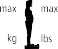 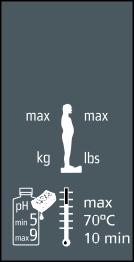 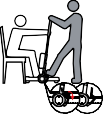 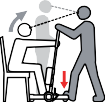 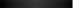 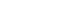 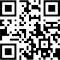     pH en el lavado Información de seguridad importante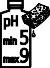 Código QR  Molift Raiser Pro	AsaTornilloBastidor izquierdoSoporte para las piernasCable de desbloqueoPernoReposapiésPlaca baseRuedas giratorias Ø35Fijación para accesorios (2 alturas)Bastidor derechoGuía de utilización breveEtiqueta de alturaEtiqueta del productoPedal de frenoRueda Ø100Molift Raiser Pro / BM43099 Rev G / www.etac.com  Datos técnicos		Montaje de los bastidores en la placa base	Carga de trabajo segura (CTS):170 kg (375 lb)Peso de la unidad:10 kgDimensiones:Altura (A):	1,2 mAltura (B):	0,3-0,51 m Profundidad (C):	0,63 m Anchura (D):	0,54 mAnchura (E):	0,37 mAltura (F):	0,035 mDistancia (G):	0,057 mMaterial:Aluminio recubierto de pintu- ra, plástico y acero.Vida útil prevista:El Molift Raiser Pro tiene una vida útil prevista de 5 años o 15 000 traslados.EColoque la placa base sobre una superficie plana y bloquee los frenos. Inserte los bastidores con los orificios orientados hacia el centro de la placa. El bastidor con la etiqueta debe situarse a la derecha, sobre el lado del asistente. Introduzca el perno.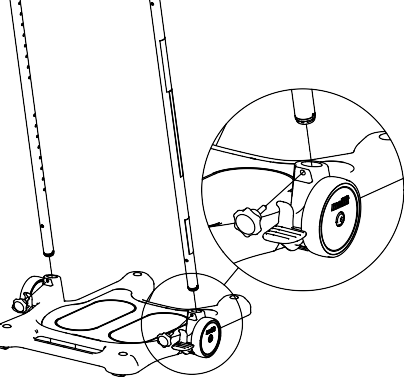 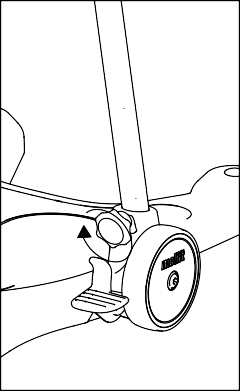 Apriete firmemente el perno girándoloen el sentido de las agujas del reloj.  Montaje del soporte para las piernas	Los cojines para las rodillas se pueden ajustar individualmente. El soporte para las piernas dispone de siete alturas de ajuste que van de los 0,3 a los 0,51 metros. Siga estos dos pasos para montar el soporte para las piernas:  Piezas suministradas	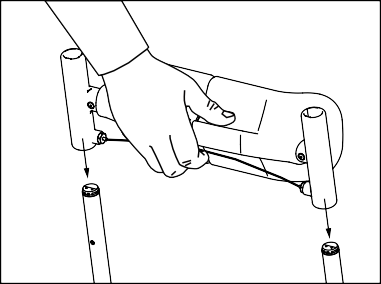 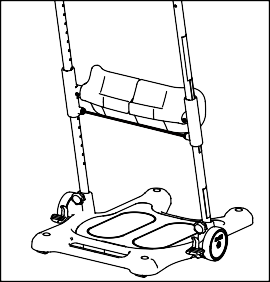 Llave Allen (1)Manual del usuario (1)Tire del cable de desbloqueo y deslice el soporte para las piernas sobre el bastidor, con el cojín orientado hacia el usuario.Suelte el cable de desbloqueo para llevar el soporte para las piernas a la posición deseada.Bastidor derecho (1)Bastidor izquierdo (1)Asa (1)Perno giratorio (2)  Montaje del asa	Deslice el asa sobre el bastidor de modo que los orificios del bastidor coincidan con los del asa. Coloque los tornillos Unbrako y apriételos con la llave Allen.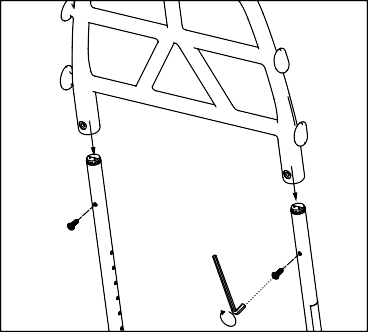 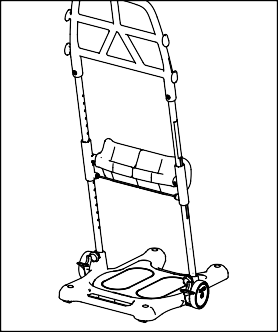 Compruebe que los tornillos Unbrako estén orientados hacia el lado del asistente.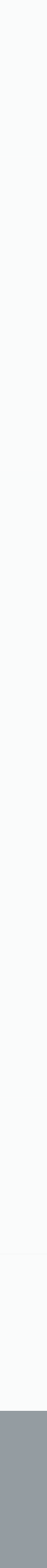 Molift Raiser Pro / BM43099 Rev G / www.etac.com  Lista de comprobación después del montaje		Colocación del Molift Raiser Pro	Utilice esta lista de comprobación para verificar que el Molift Raiser Pro está instalado y funciona de forma correcta y segura antes de su uso. Consulte la información de montaje de la página anterior para ver los detalles.Asegúrese de que el soporte para las piernas esté bien montado.Compruebe que los dos pernos situados entre los bas- tidores y la placa base estén montados correctamente y bien apretados.Asegúrese de que el asa esté bien montada.Compruebe que el Molift Raiser Pro se mueve sin problemas.Compruebe el correcto funcionamiento de los frenos.  Ajuste de la altura de soporte de la extremidad	Los pies del usuario se colocan en el reposapiés.Ajuste la altura del soporte para las piernas de modo que la parte superior del soporte quede por debajo de la rodilla del usuario.Cuando el soporte para las piernas alcance la altura deseada, fíjelo en su posición.  Traslado del usuario	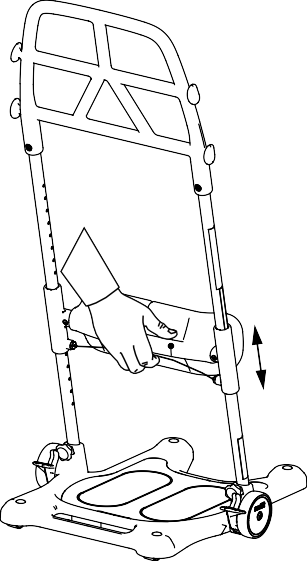 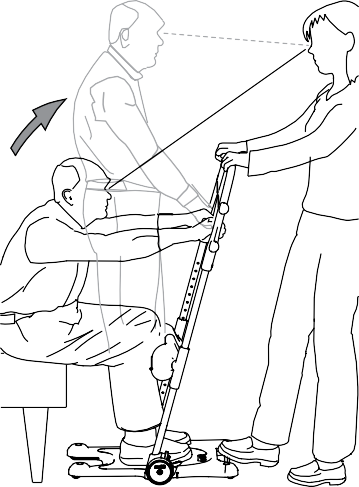 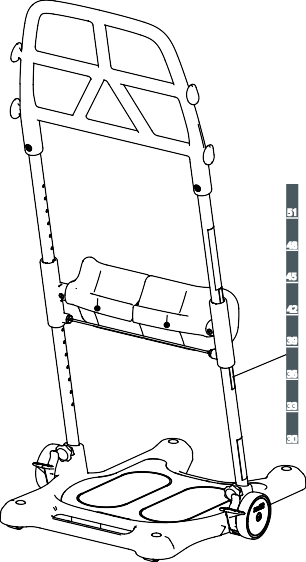 Tire del cable situado tras los cojines. Suba/baje el soporte para las piernas hasta la altura deseada.Cuando el soporte para las rodillas alcance la altura deseada, suelte el cable de desbloqueoy deje que el soporte para las piernas se asiente. Cuando esto suceda, oirá un clic y el cable rojo se tensará.La altura del soporte para las rodillas puede leerse en la escala del bastidor. El número que figura encima del soporte de la extremi- dad indica la altura correcta.Bloquee las dos ruedas presionando hacia abajo el freno de un lateral. Ambas ruedas se bloquean indepen- dientemente del lado que pise el asistente.Coloque un pie en el borde de la placa base. Elija un punto de apoyo que resulte cómodo para ambos (asisten- te y usuario).Ayude al usuario a ponerse de pie y, al mismo tiempo, equilibre el peso del usuario con un pie y las manos (utilice su peso corporal inclinándose hacia atrás).Molift Raiser Pro / BM43099 Rev G / www.etac.com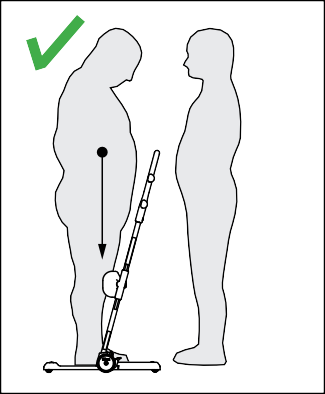 Asegúrese de que el peso del usuario se encuentre cerca del centro de la placa base.Desbloquee el freno con un pie. Tire del Molift Raiser Pro hacia atrás y llévelo al nuevo asiento. Asegúrese de que las ruedas de este estén bloqueadas. El traslado será mejor si el paciente se coloca en la dirección del movimien- toBloquee ambas ruedas. Coloque un pie en el borde del reposapiés antes de que el usuario se siente. Equilibre mientras que el usuario se sienta. Mantenga el contacto visual con el usuario durante todo el pro- ceso de traslado.  Accesorios	Molift Raiser Soft Handels Molift Raiser Strap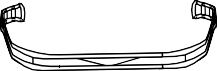 Molift Raiser Strap +Molift Raiser BeltMolift Raiser Pro Heel Strap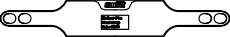   Transporte y almacenamiento	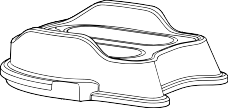 Molift Raiser Pro BlockEl Molift Raiser Pro puede almacenarse y transportarse a tempe- raturas situadas entre –25 y 70 °C con una humedad relativa de entre el 15 y el 93 %. El Molift Raiser Pro no debe utilizarse para el transporte de mercancías.  Usuario/asistente	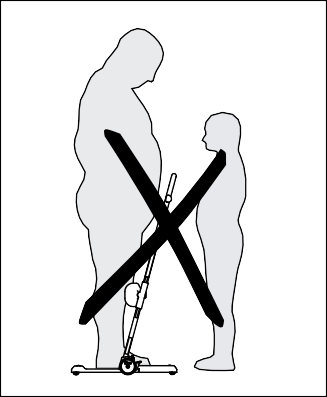 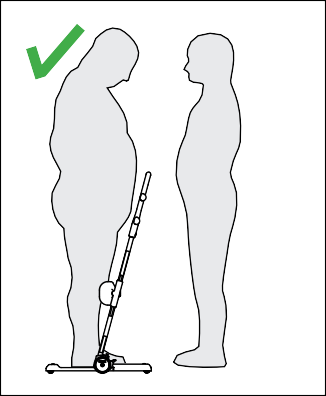 El asistente debe poder soportar el peso del usuario.  Limpieza y desinfección	Limpie el producto con regularidad. Limpie las superficies con un paño húmedo utilizando un detergente con el pH neutro adecuado. No utilice disolventes ni líquidos fuertes, pues podría dañar las superficies del Molift Raiser Pro. Cuando sea necesario desinfectar, utilice alcohol isopropílico o similares. Evite utilizar productos de limpieza abrasivos. Retire las posibles pelusas y los pelos de las ruedas y compruebe que las ruedas giren sin proble- mas y los frenos funcionen correctamente. Asegúrese de que las etiquetas no se hayan dañado ni eliminado con la limpieza.  Ajustes	Siga el procedimiento establecido para la limpieza y el montaje. La documentación específica de los ajustes está disponible en Etac.com.  Reciclaje	El Molift Raiser Pro puede desecharse como residuo metálico y plástico. Las instrucciones para el reciclaje se proporcionan en Etac.com.  Piezas de recambio	Hay una lista de piezas de recambio disponible en Etac.com.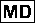 Etac A/S Parallelvej 3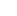 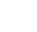 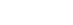 DK-8751 Gedved www.etac.com